1. eAccess1.1 Confirmation _Temporary Lock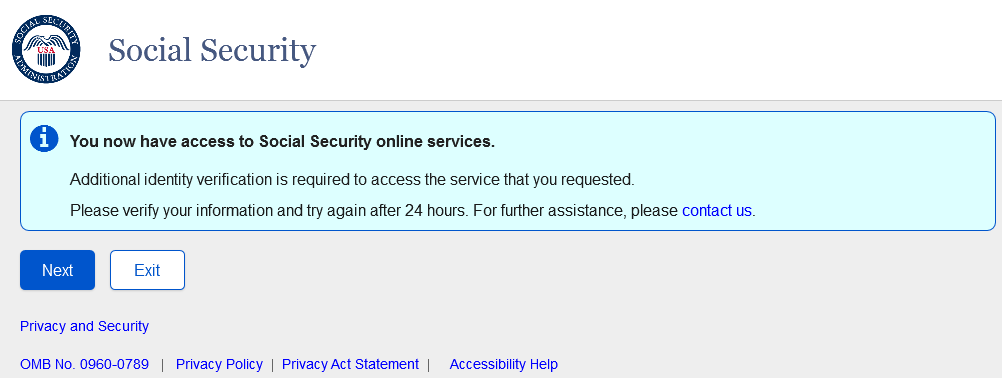 Confirmation page displayed for users with a temporary lock on the account who request advanced services about access to standard services and subsequent steps to upgrade to Advanced Services.1.2 Confirmation _Permanent Lock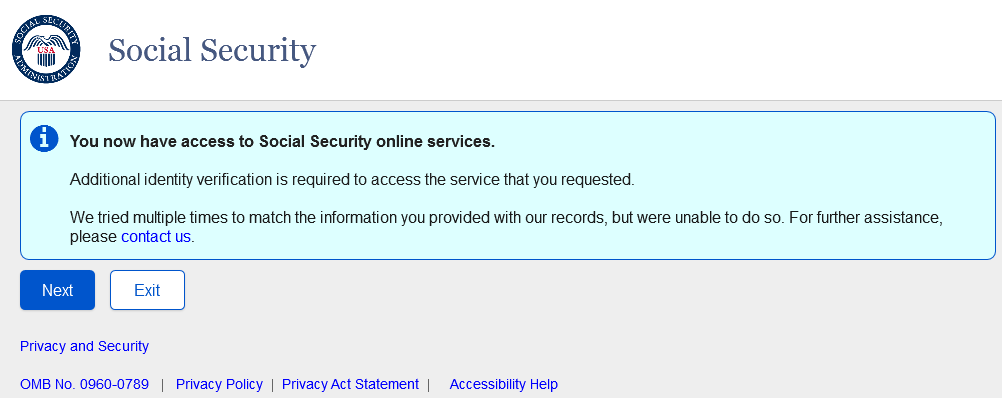 Confirmation page displayed for users with a permanent lock on the account who request advanced services about access to standard services and subsequent steps to upgrade to Advanced Services.1.3 SUAS Step-Up At ServiceThe screen displayed to the user who want to be offered the opportunity to step up to an advanced credential when attempting to access a service that requires advanced credentials.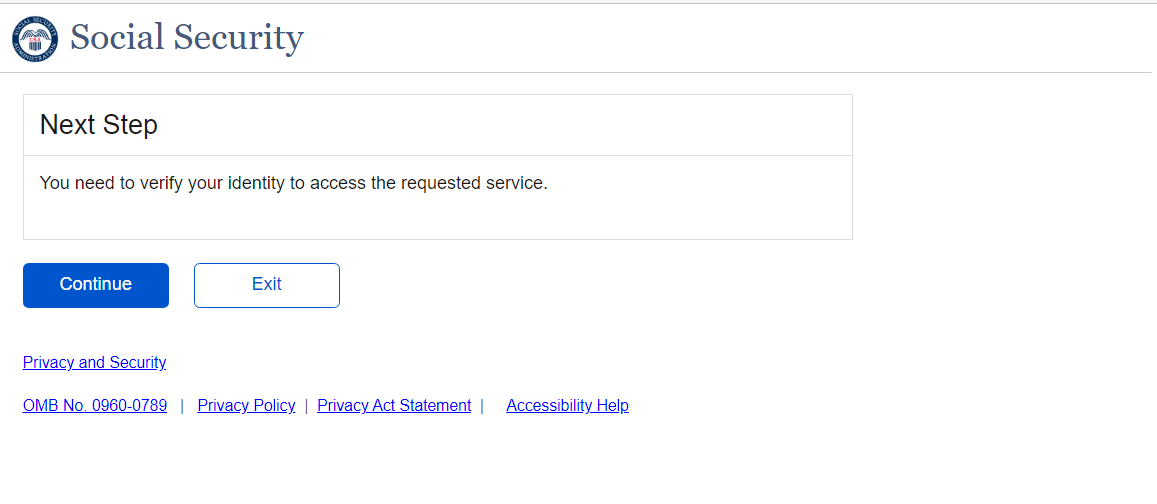 1.4 VYIC_Verify Your Identity Choices_”Step Up At Service” Scenario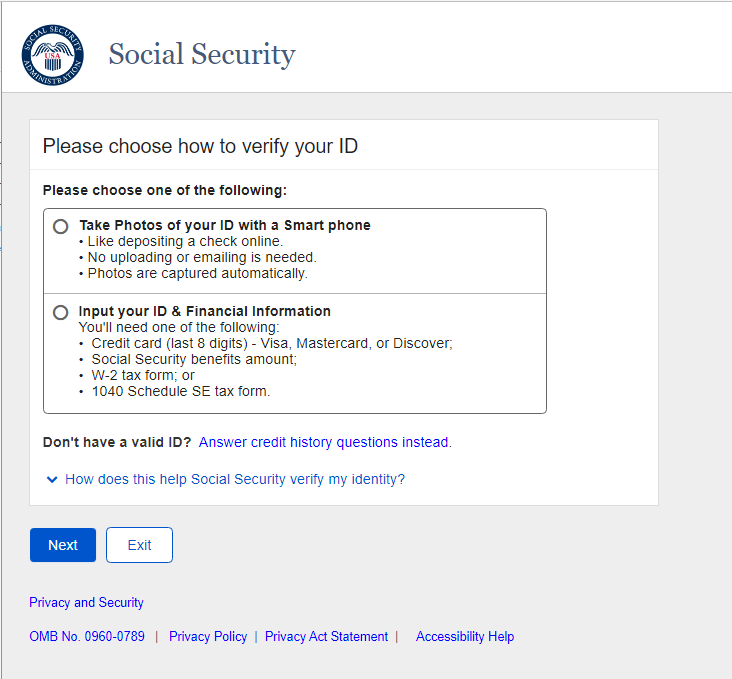 The “Skip” Button is removed for this use case.1.5 Sign In Page (RIL)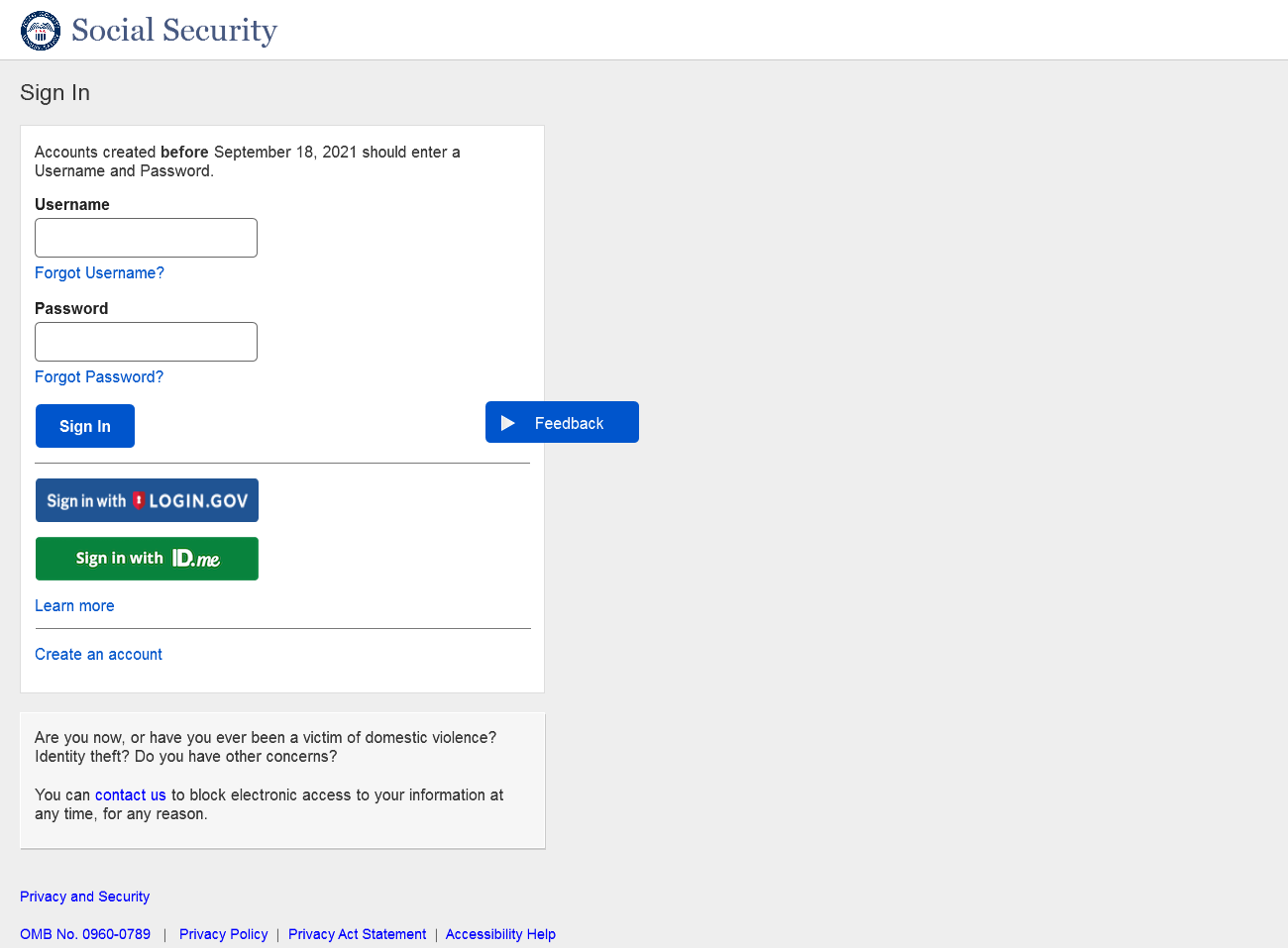 "Use an activation code" link has been removed.1.6 (HVUC)_UpdatedAddition of the supporting text and link “Need a new Activation Code? Request here” on the page to provide user the ability to request new upgrade code for Standard to Advanced user.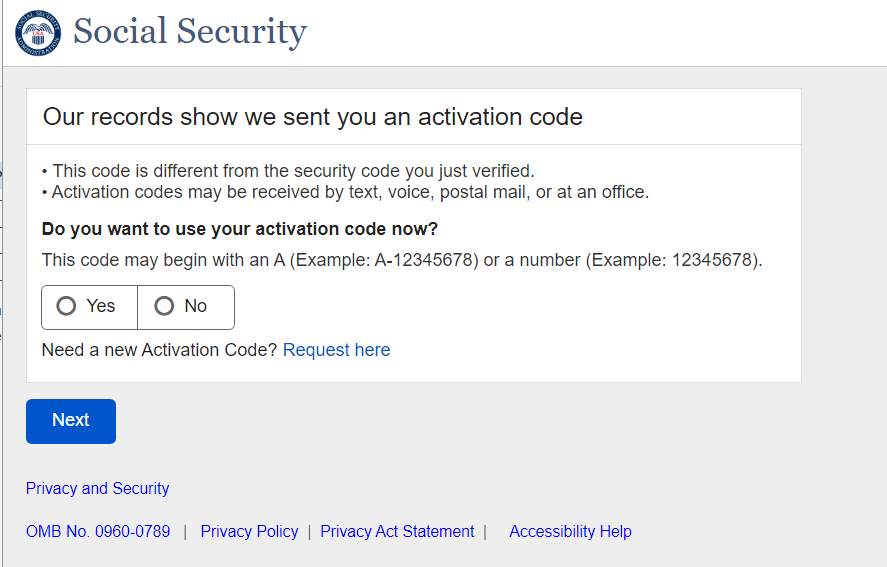 1.7 Sign In “Learn more” link has been moved closer to the “Sign in with Login.gov” and “Sign in with ID.me” buttons.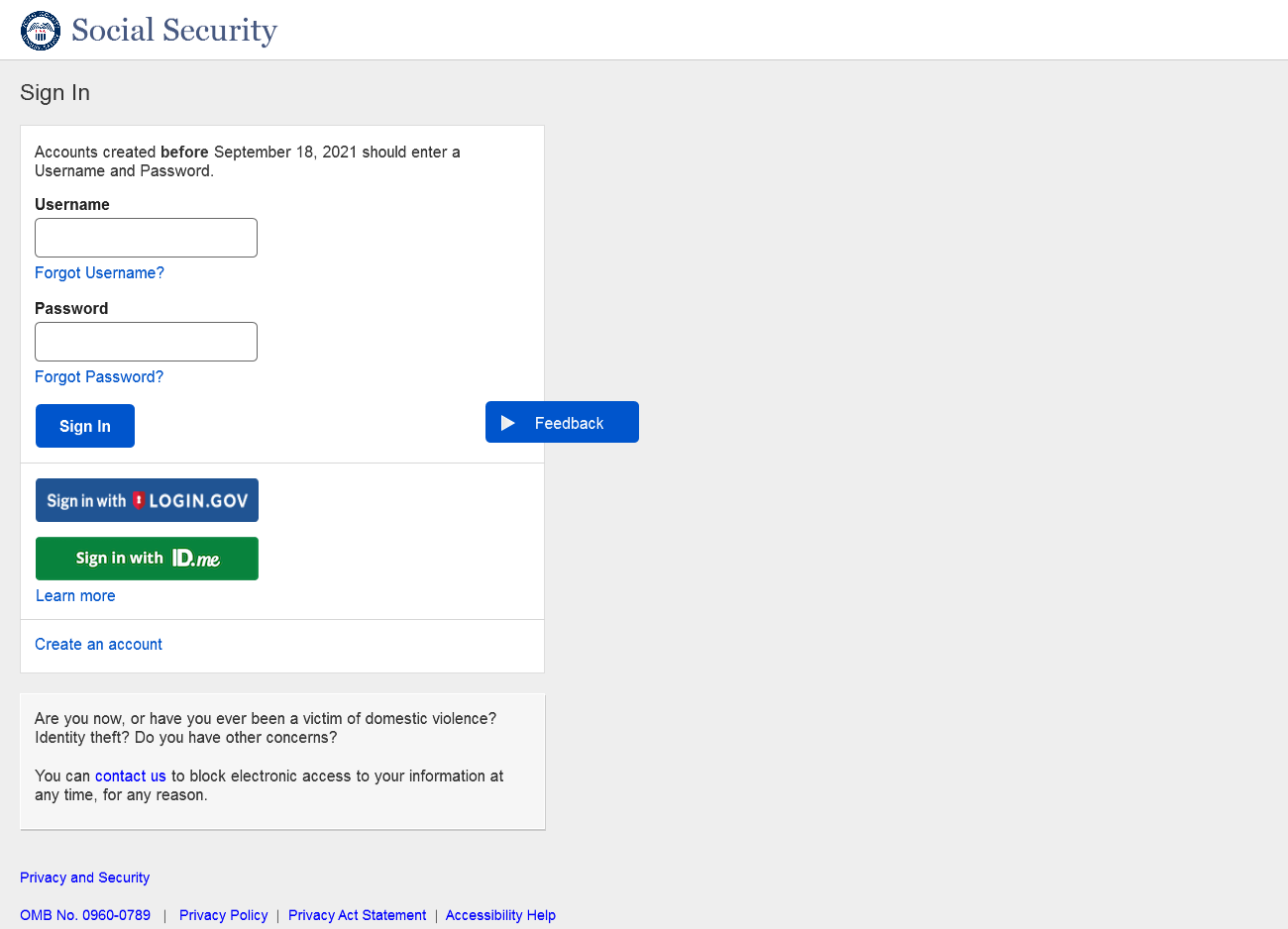 1.8 Sign In Error _No Acc Found”Learn more” link has been moved closer to the “Sign in with Login.gov” and “Sign in with ID.me” buttons.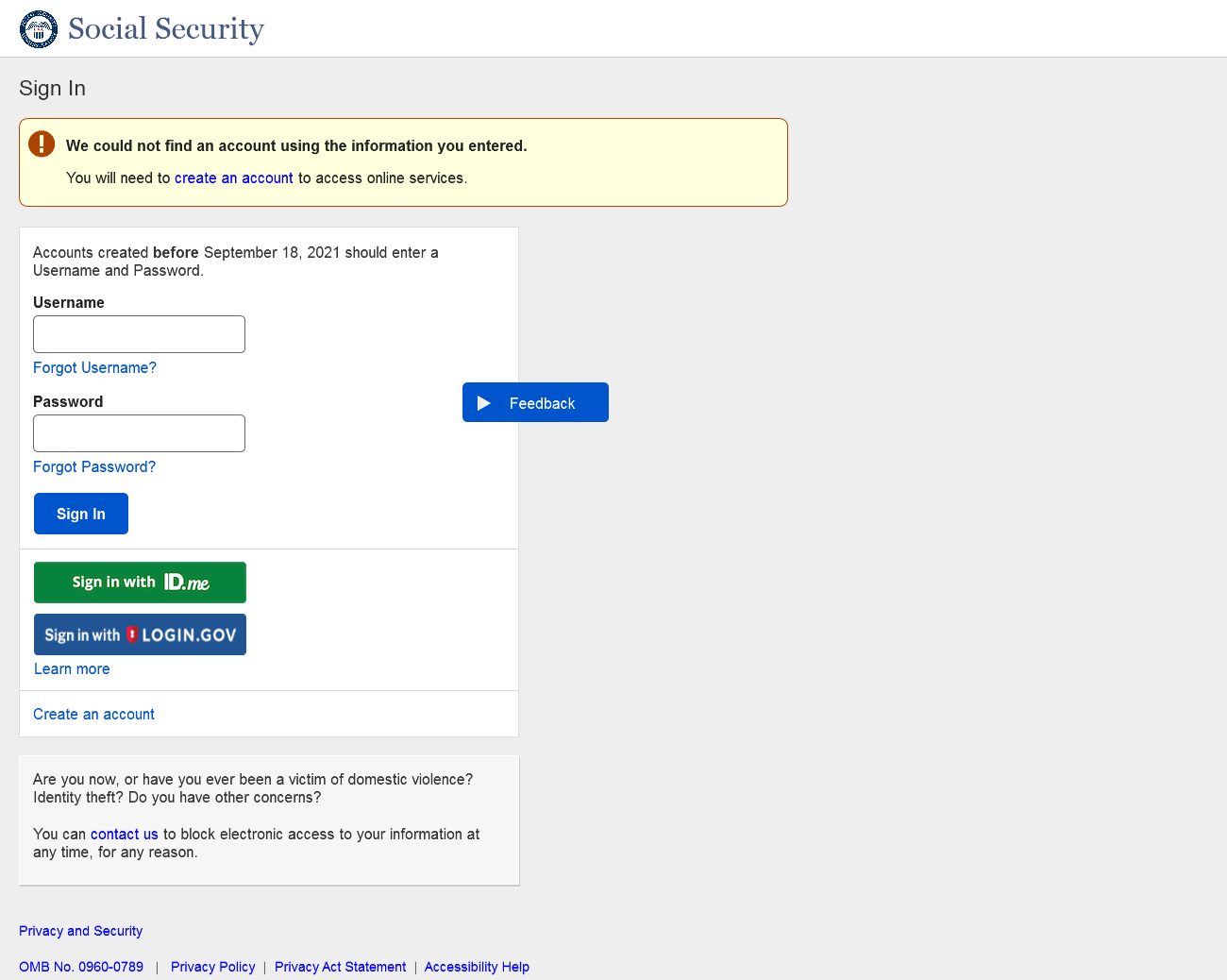 1.9 Sign In Error _Login.gov Username” “Learn more” link has been moved closer to the “Sign in with Login.gov” and “Sign in with ID.me” buttons.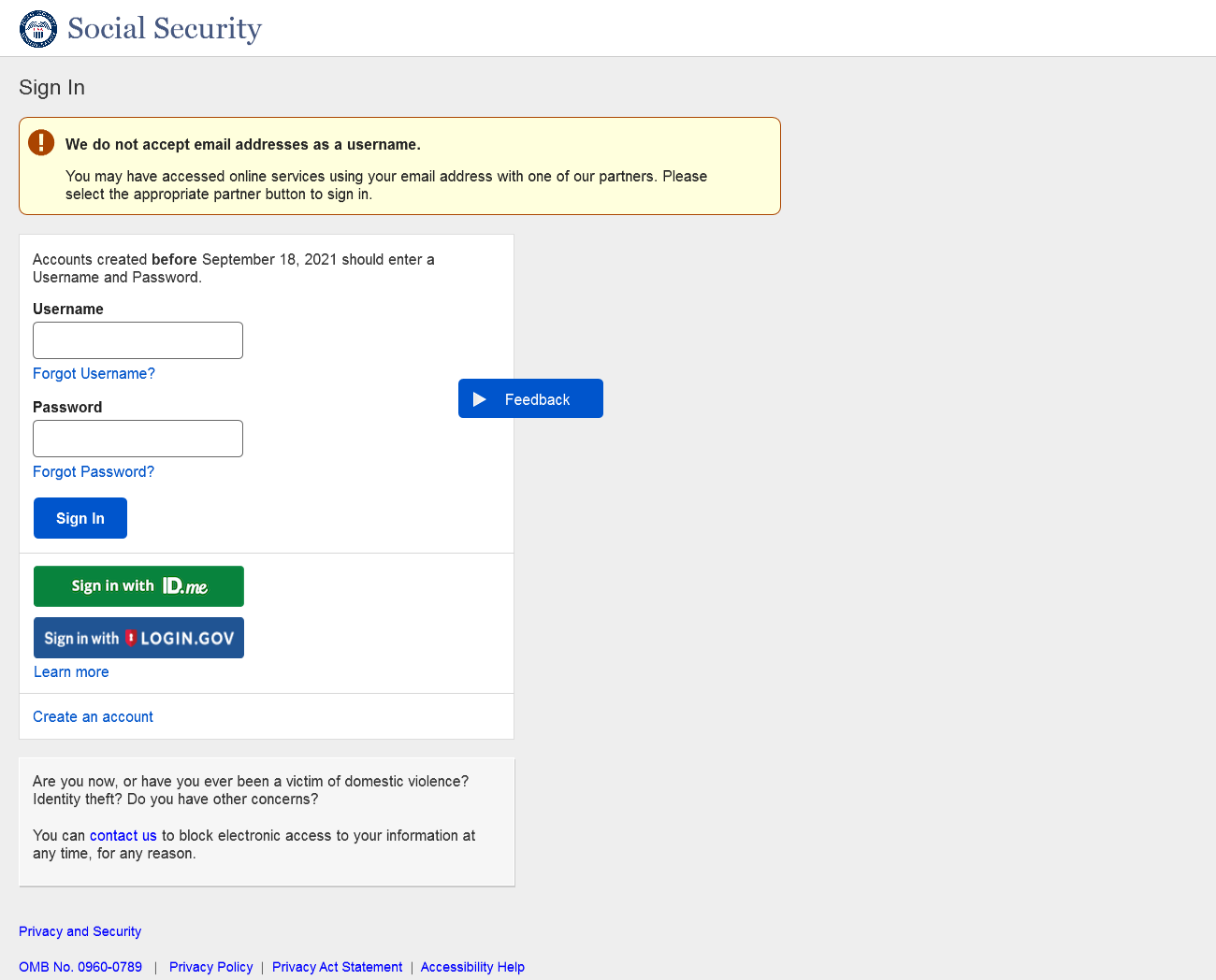 1.10 Sign In Error _Account already exists”Learn more” link has been moved closer to the “Sign in with Login.gov” and “Sign in with ID.me” buttons.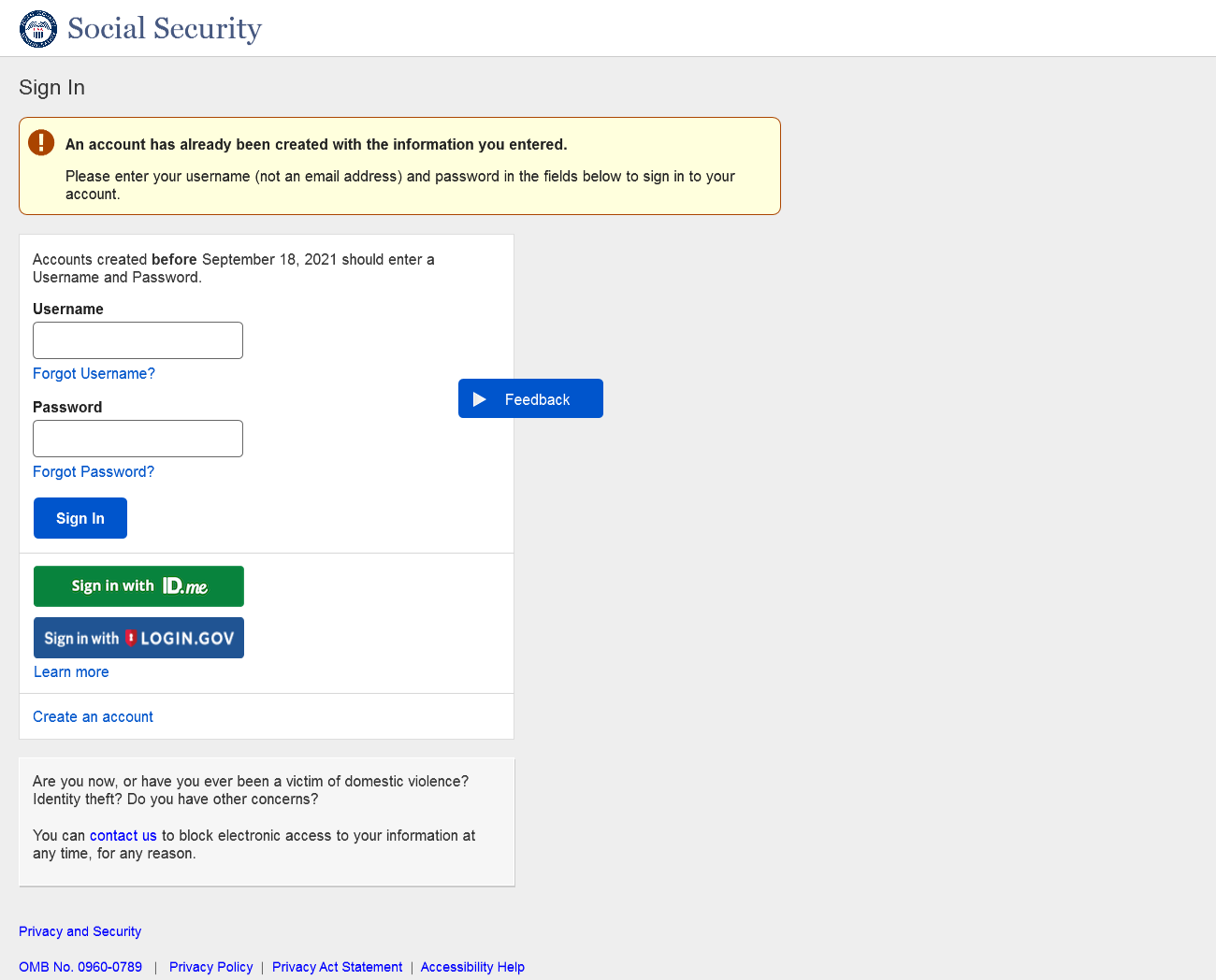 1.11 FIVRF_Skip Financial Verification_Normal Path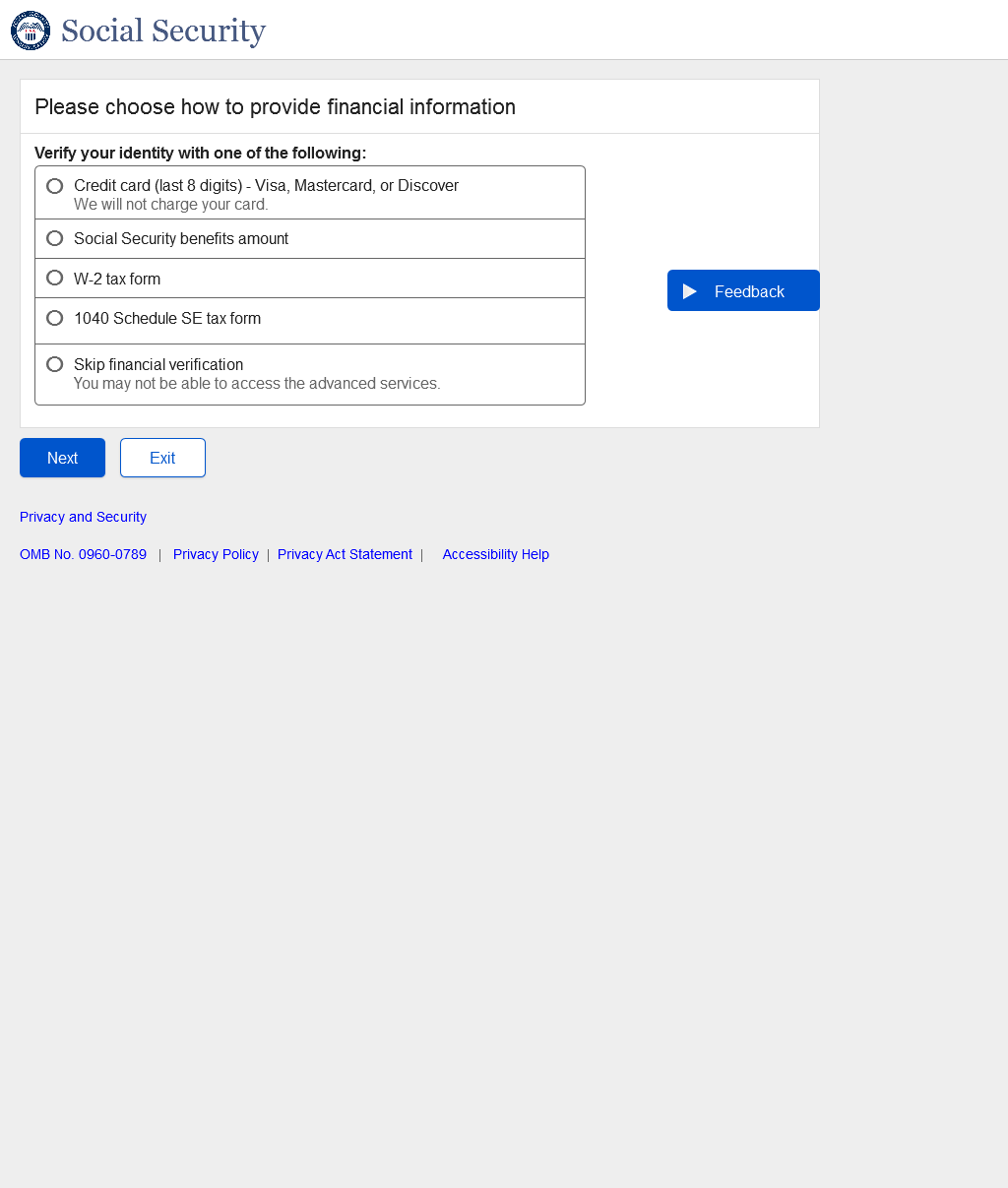 Added a radio button “Skip financial verification” for users to skip financial verification to continue with registering a standard account.1.12 FIVRF_Skip Financial Verification_SUAS_Path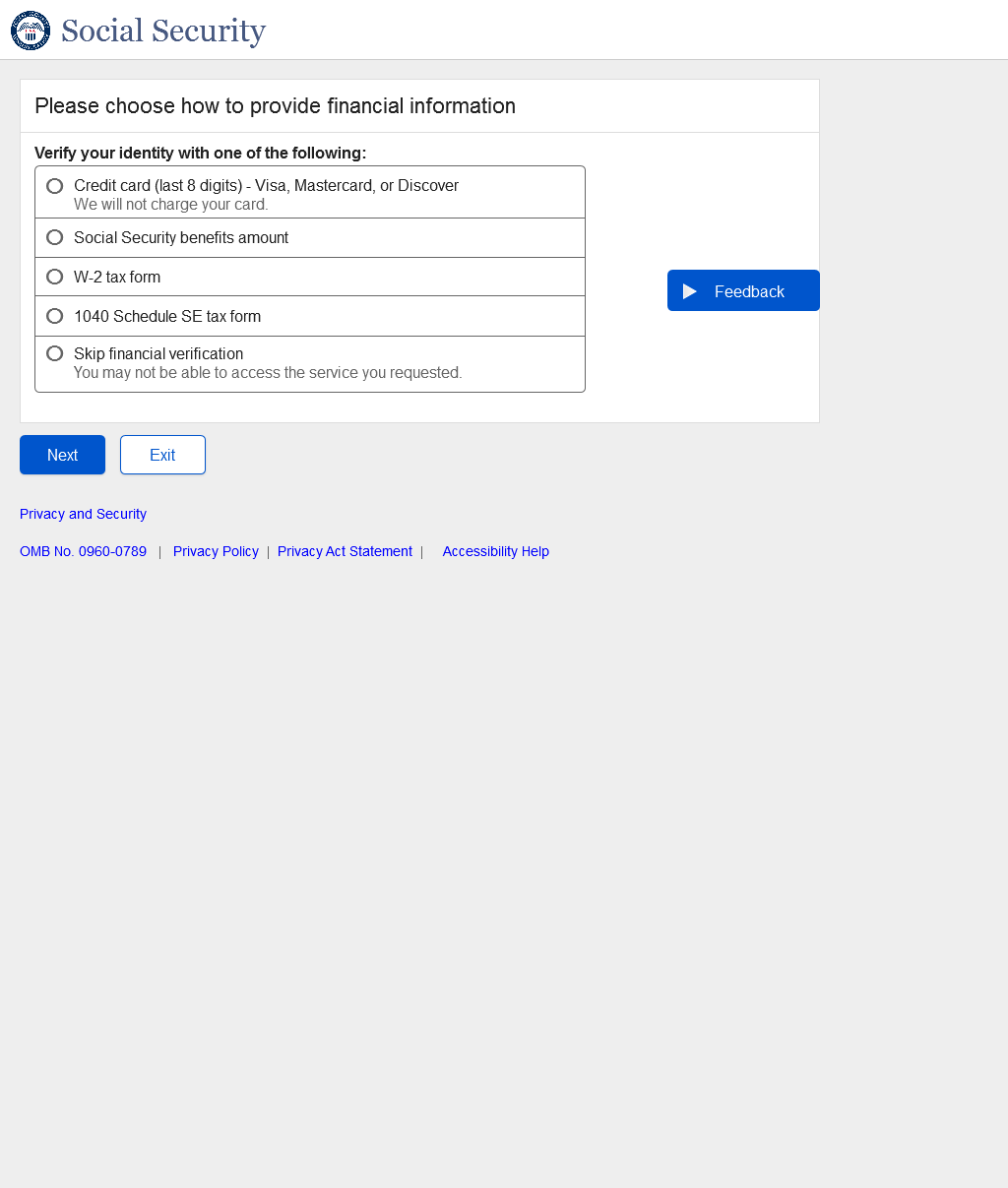 Added a radio button “Skip financial verification” for users to skip financial verification to continue with registering a standard account for step-up at service users.1.13 CreateAccount_ToS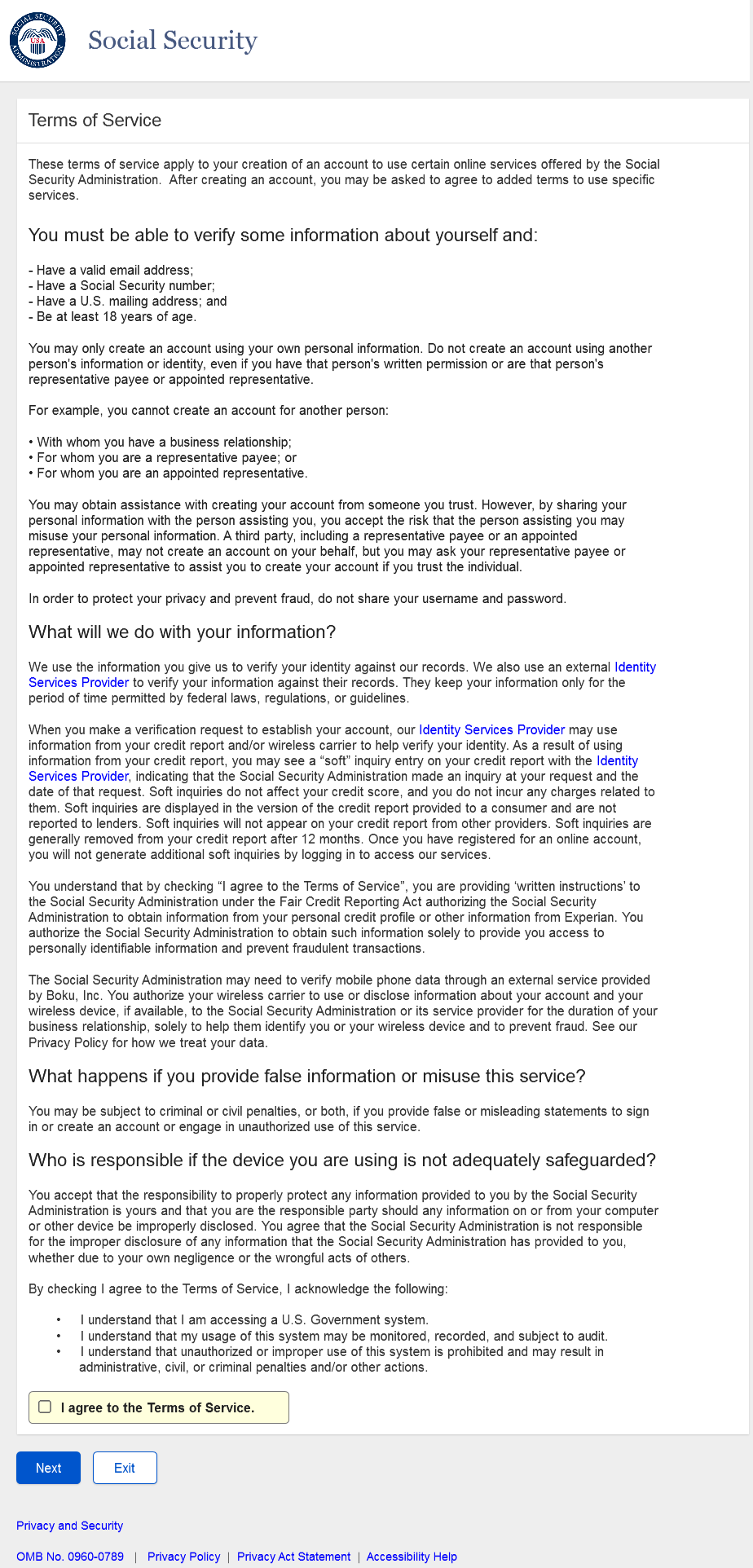 CATS page designed with updated language.1.14 General_SITOS 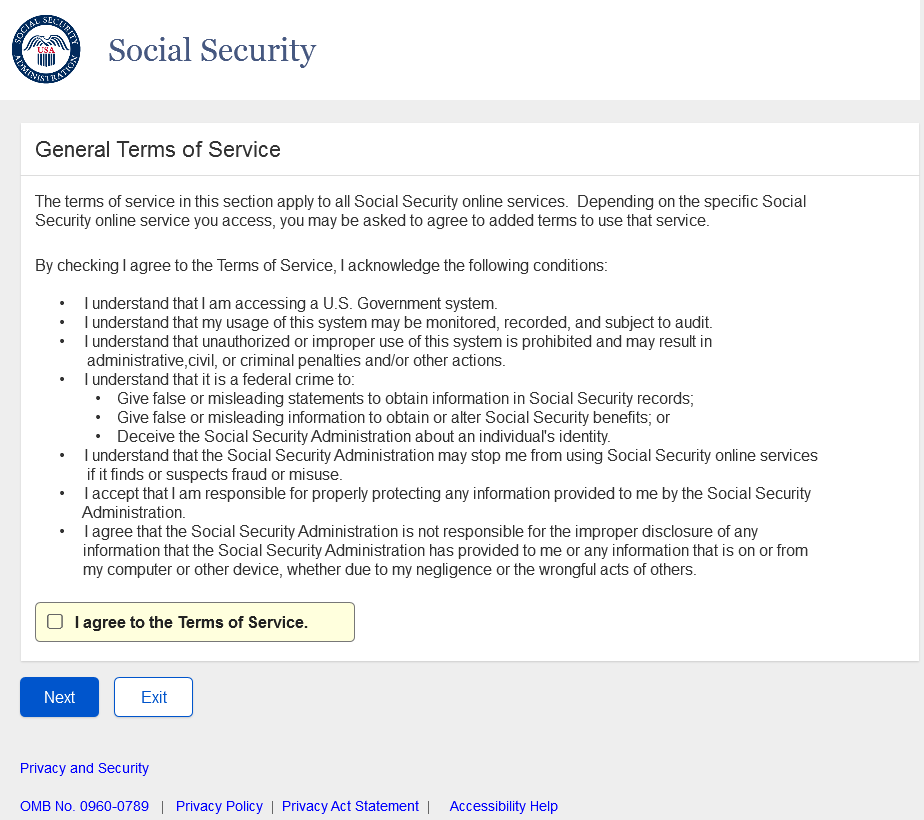 SITOS designed with updated language.2.RCS2.1 Need External Verification (NEV)_ToS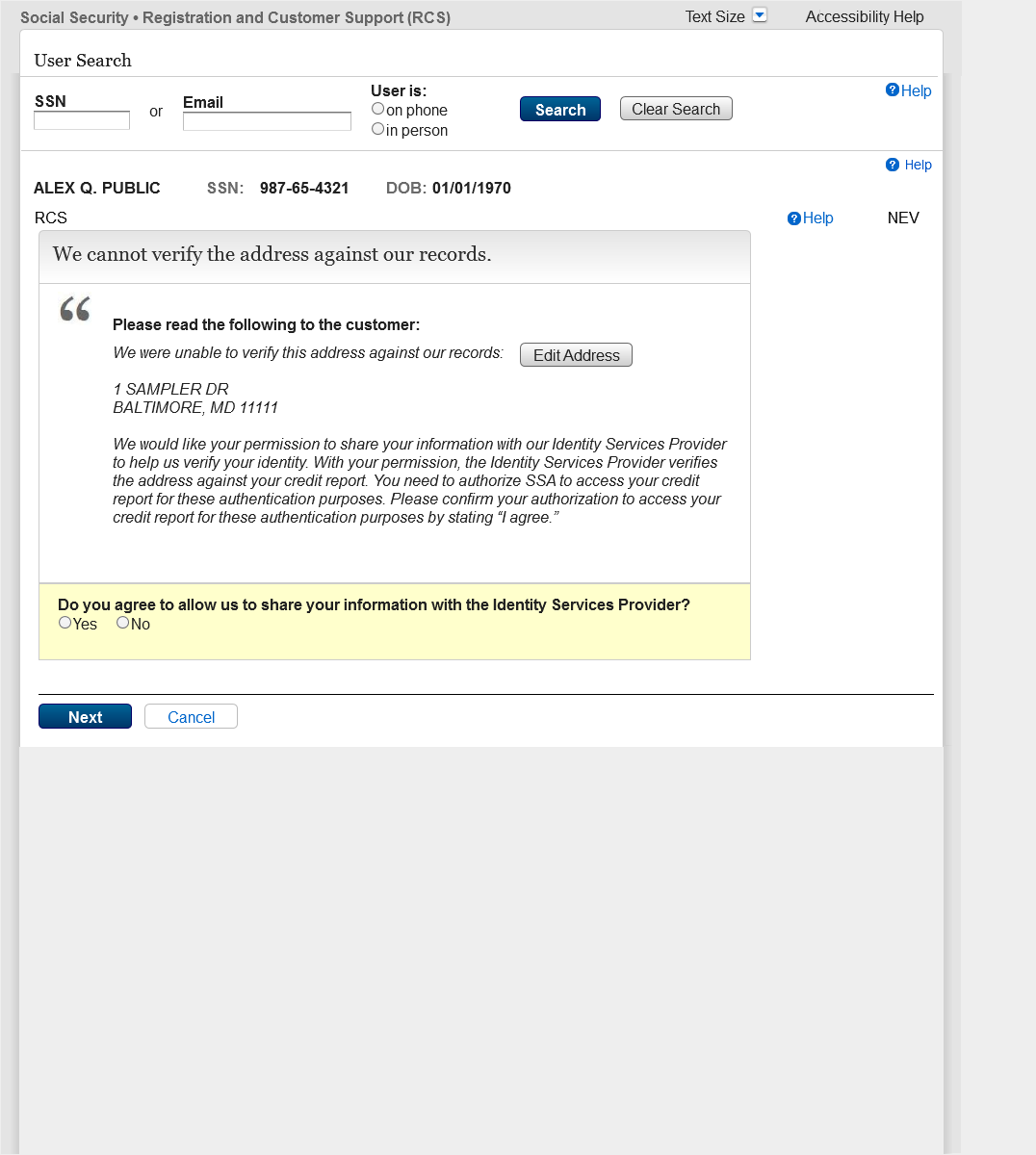 RXSNEV screen renamed to NEV. ToS on NEV should read "these authentication purposes".  Current wording on screen says "this authentication purposes"2.2 AXSNEV_ToS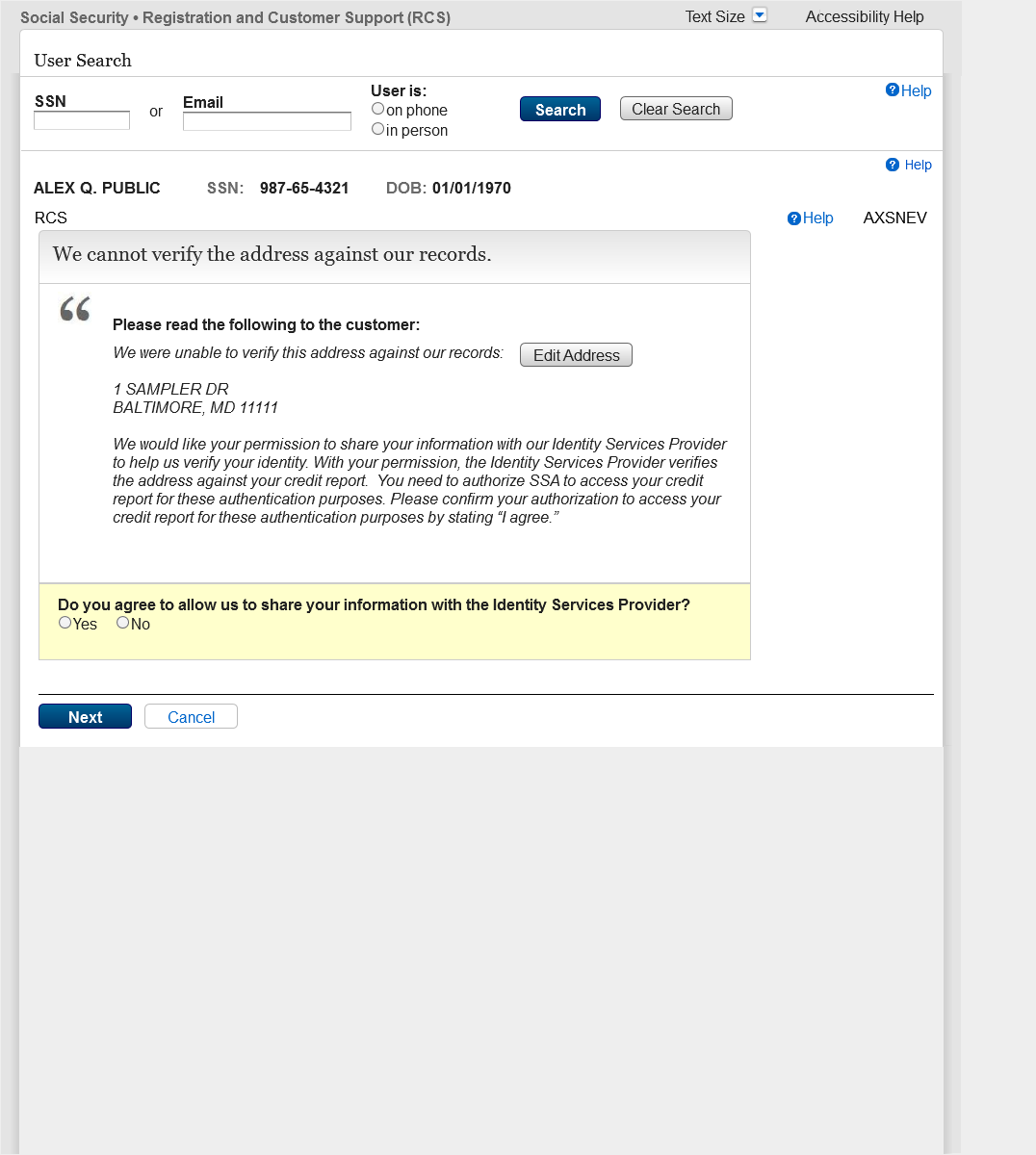 ToS on AXS NEV should read "these authentication purposes".  Current wording on screen says "this authentication purposes"2.3 SACC_ToS_Updated 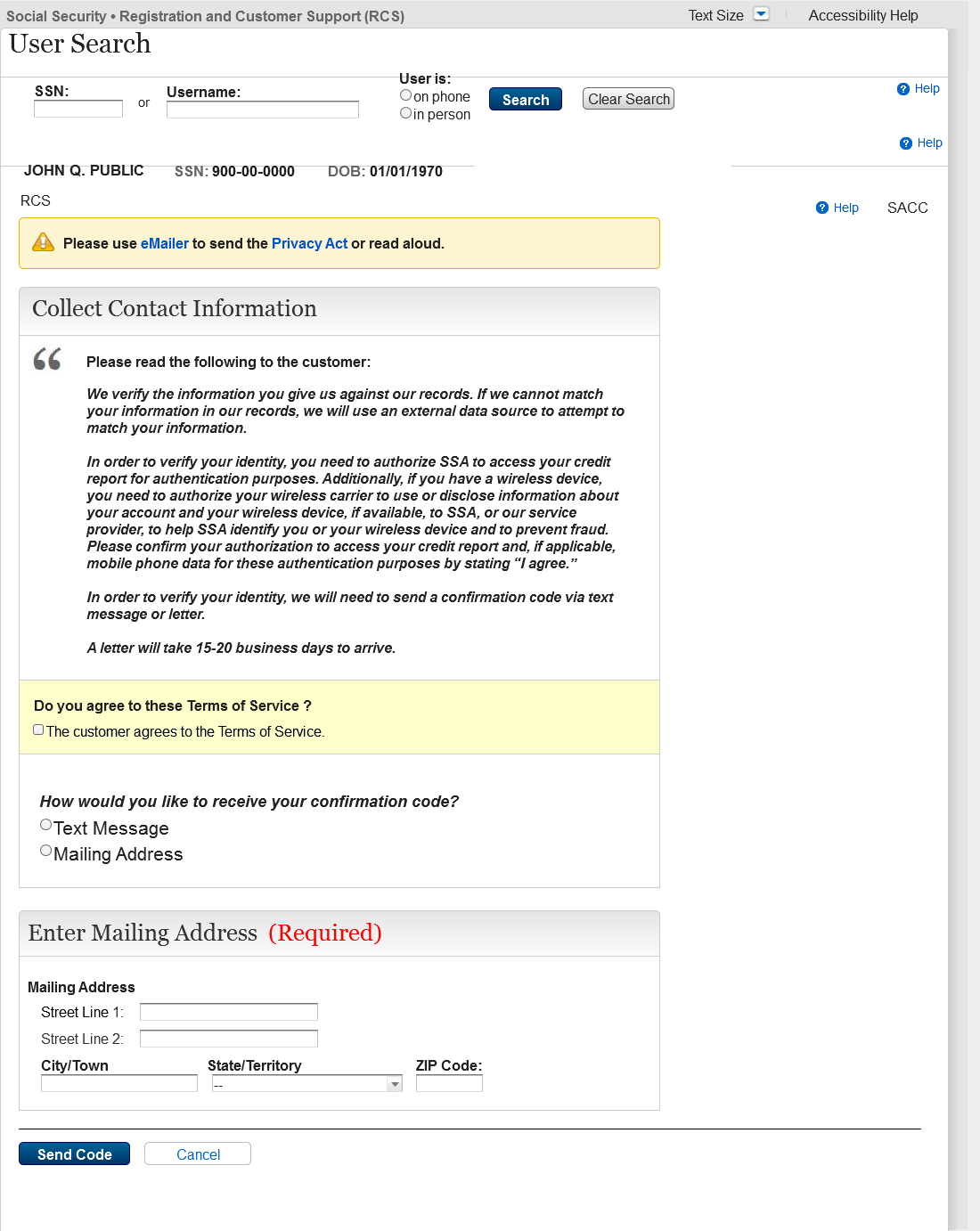 Checkbox added to capture customer agreement stated in ToS.2.4 RCS_ACMGMT - Standard to Advanced Step Up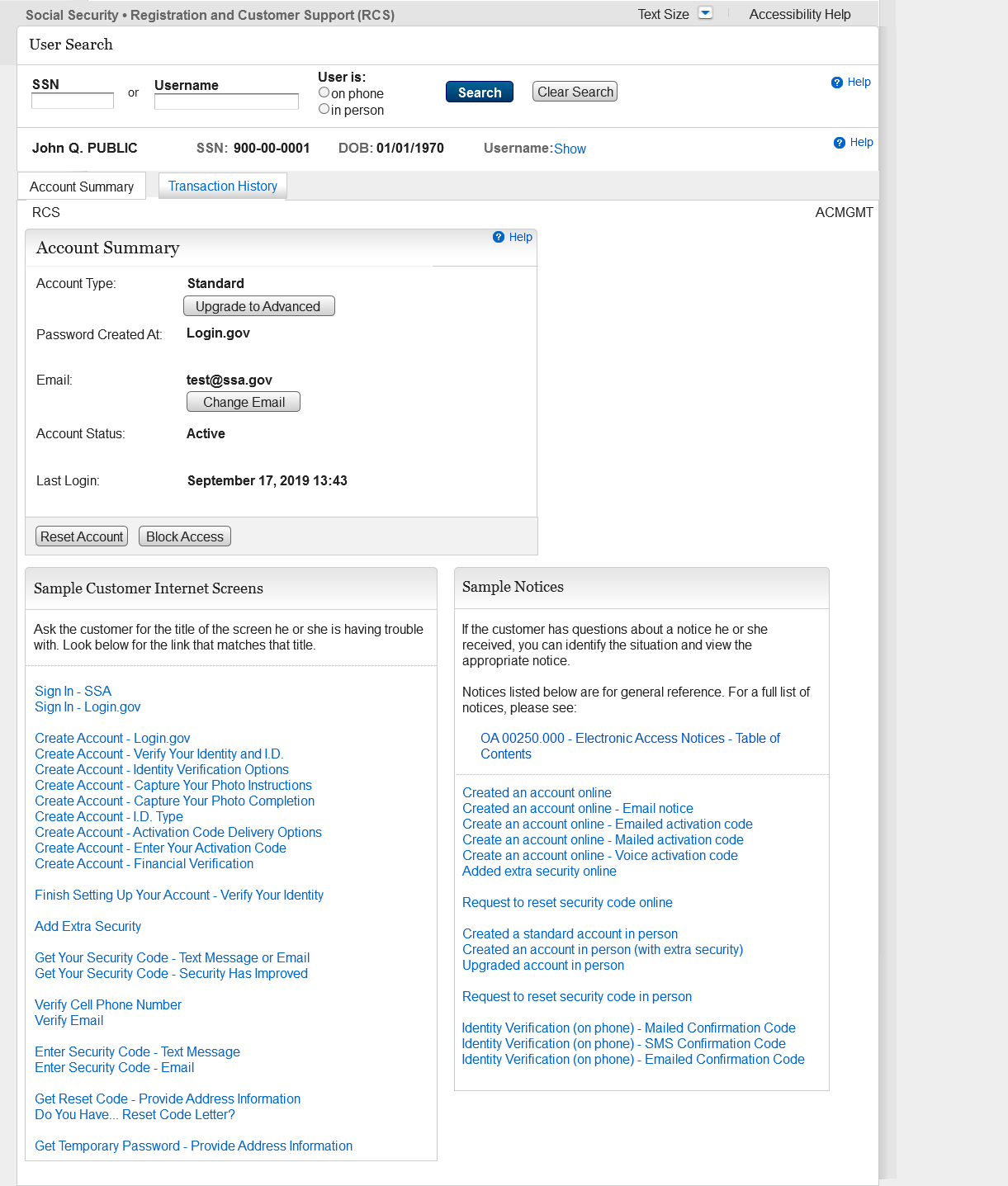 Added a button (Upgrade to Advanced) to the ACMGMT screen (those with a standard account) to initiate the step up (activation) process. Button should route the technician to TAVISU (Tiered Authentication Verify Identity Step Up) page.2.5 TAVISU 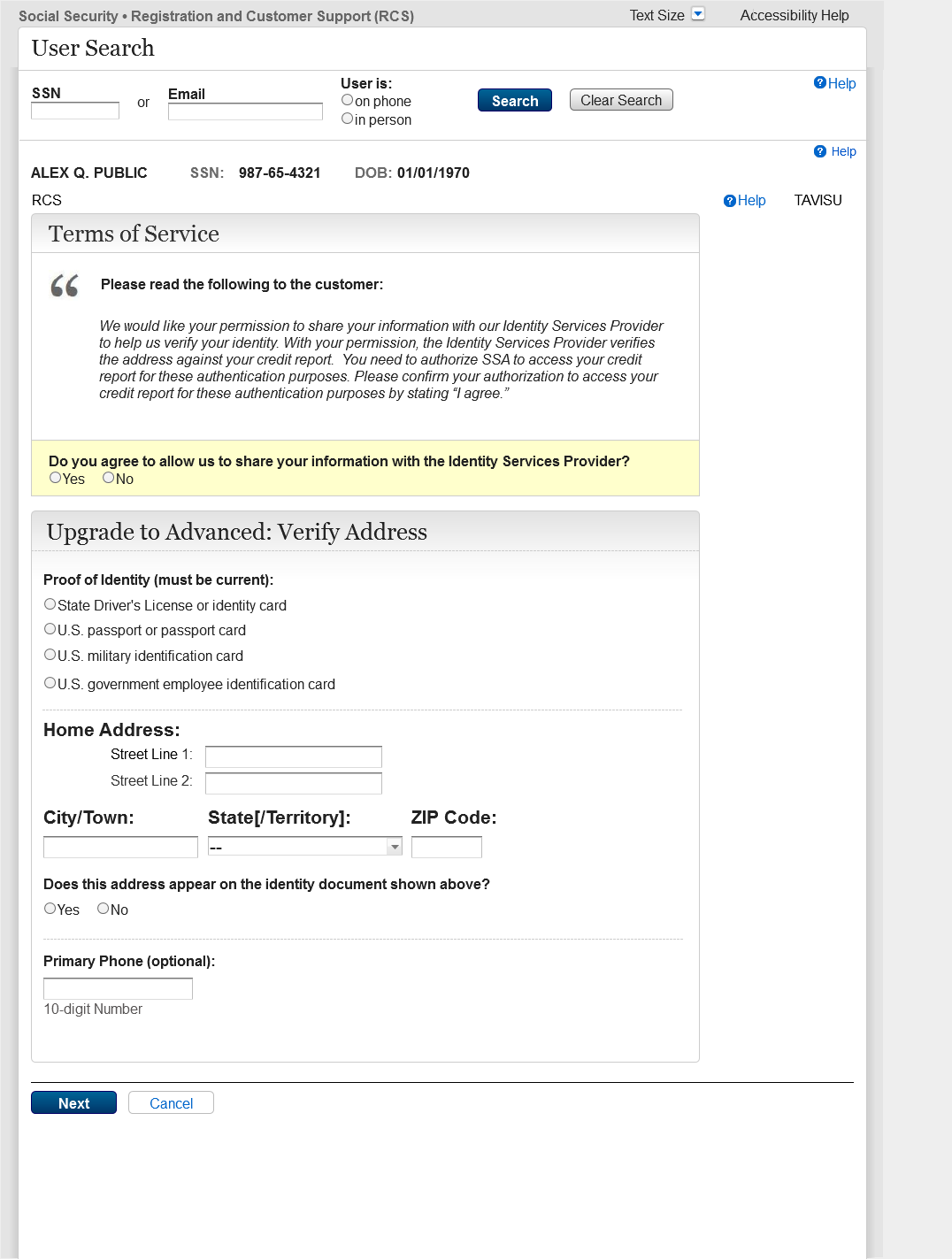 Add the ability to issue an activation code and navigate the technician to the TAMAC if only the physical address verifies and the address is not on the ID.Add the ability to issue an activation code and navigate the technician to the ENROLLC page if only the physical address verifies and the address is on the ID.Add the ability to issue an activation code and navigate the technician to the TAFODAC if only the digital address verifies.Add the ability to issue an activation code and navigate the technician to the ACDC screen if both physical and digital addresses pass and the address is on the ID.Add the ability to issue an activation code and navigate the technician to the TASAC screen if both addresses pass and the address is not on the ID2.6 TAVISU_ w/ Error Message  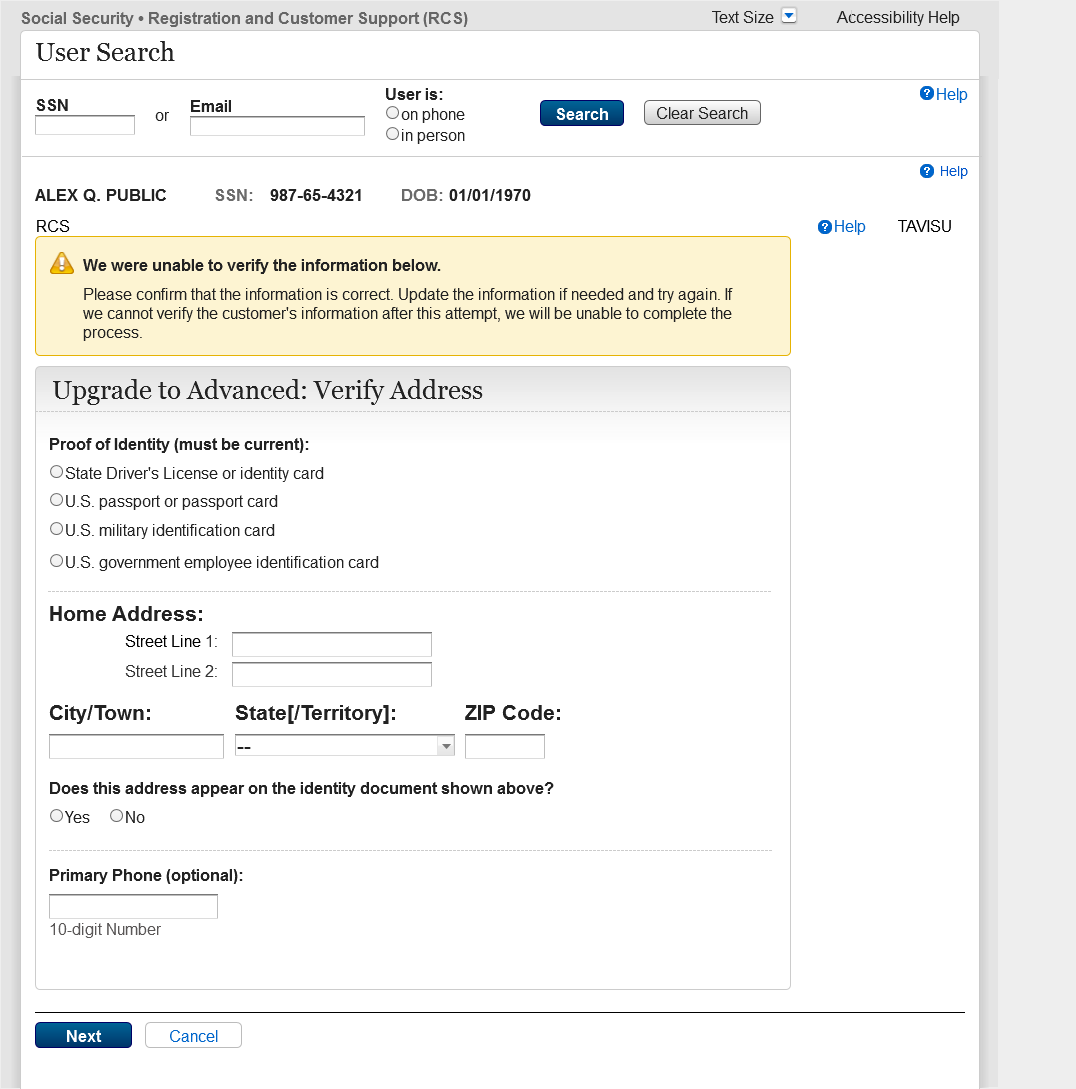 Error message when information does not verify.2.7 TAVITU_Terms of Service 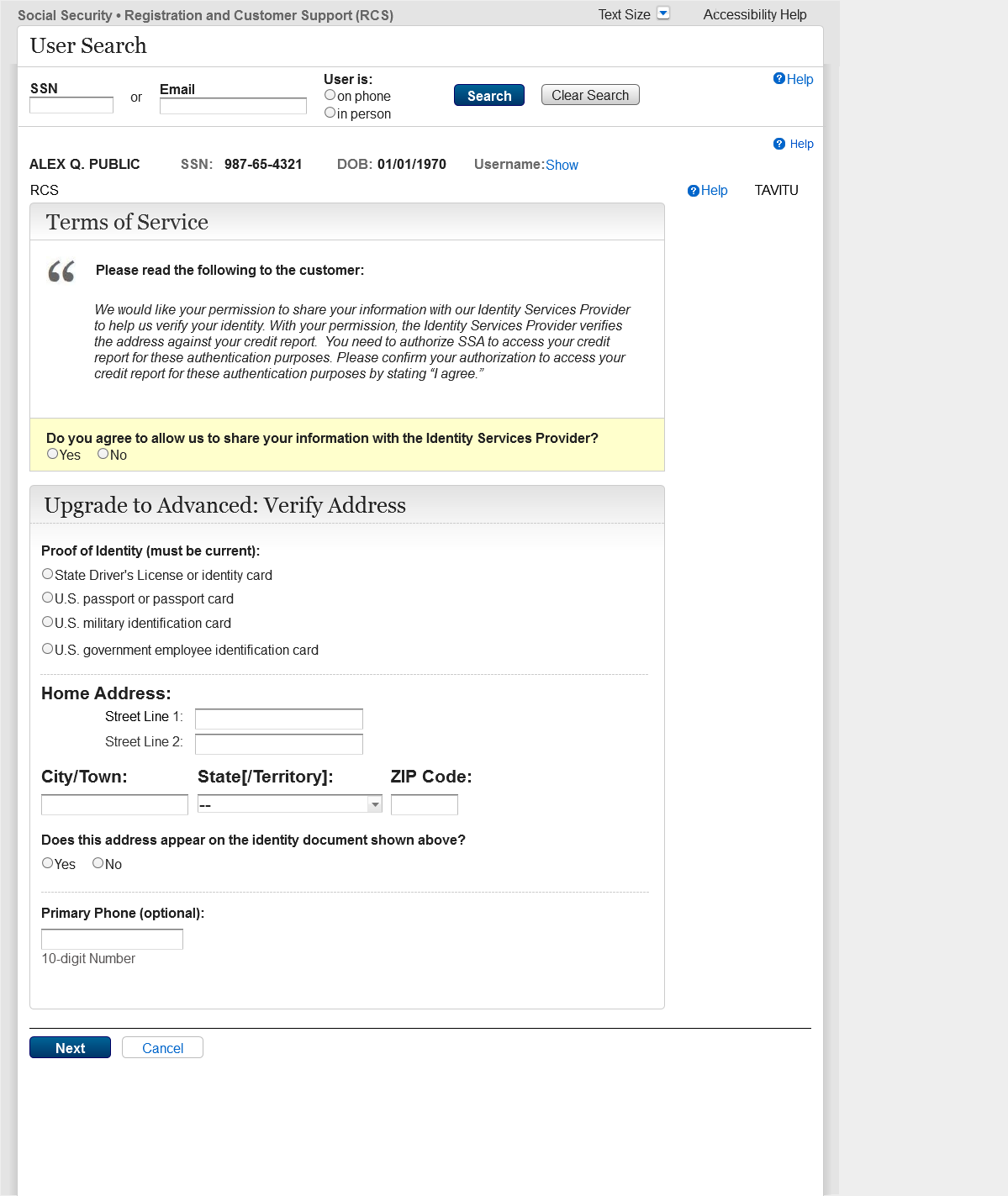 The Screen Name has changed from TAVISU to TAVITU (Tiered Authentication – Verify Identity to Upgrade).No other changes have been made.2.8 TAVITU_Terms of Service w/Error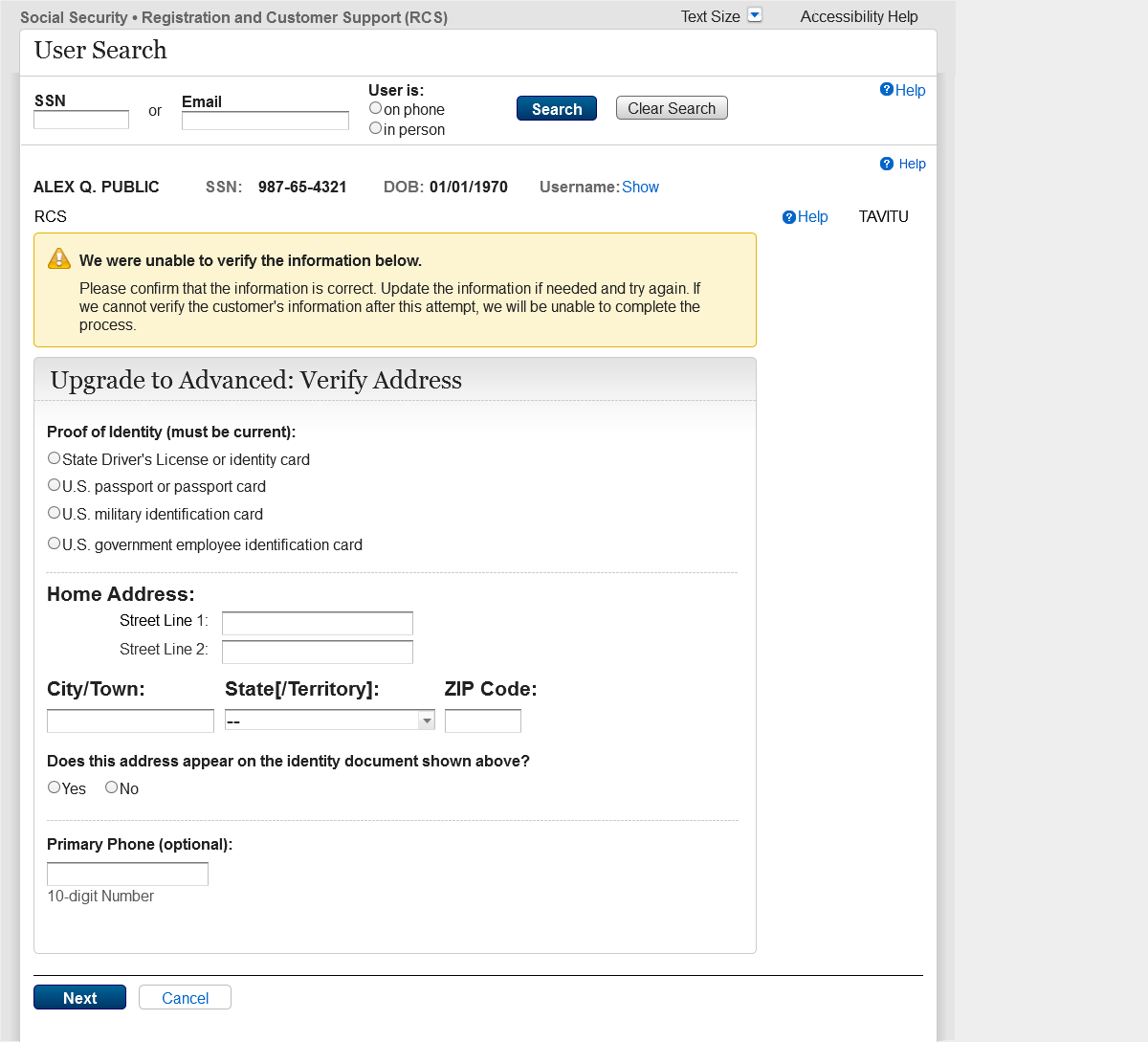 The Screen Name has changed from TAVISU to TAVITU (Tiered Authentication – Verify Identity to Upgrade).No other changes have been made.2.9 TACUTA – Unverified Address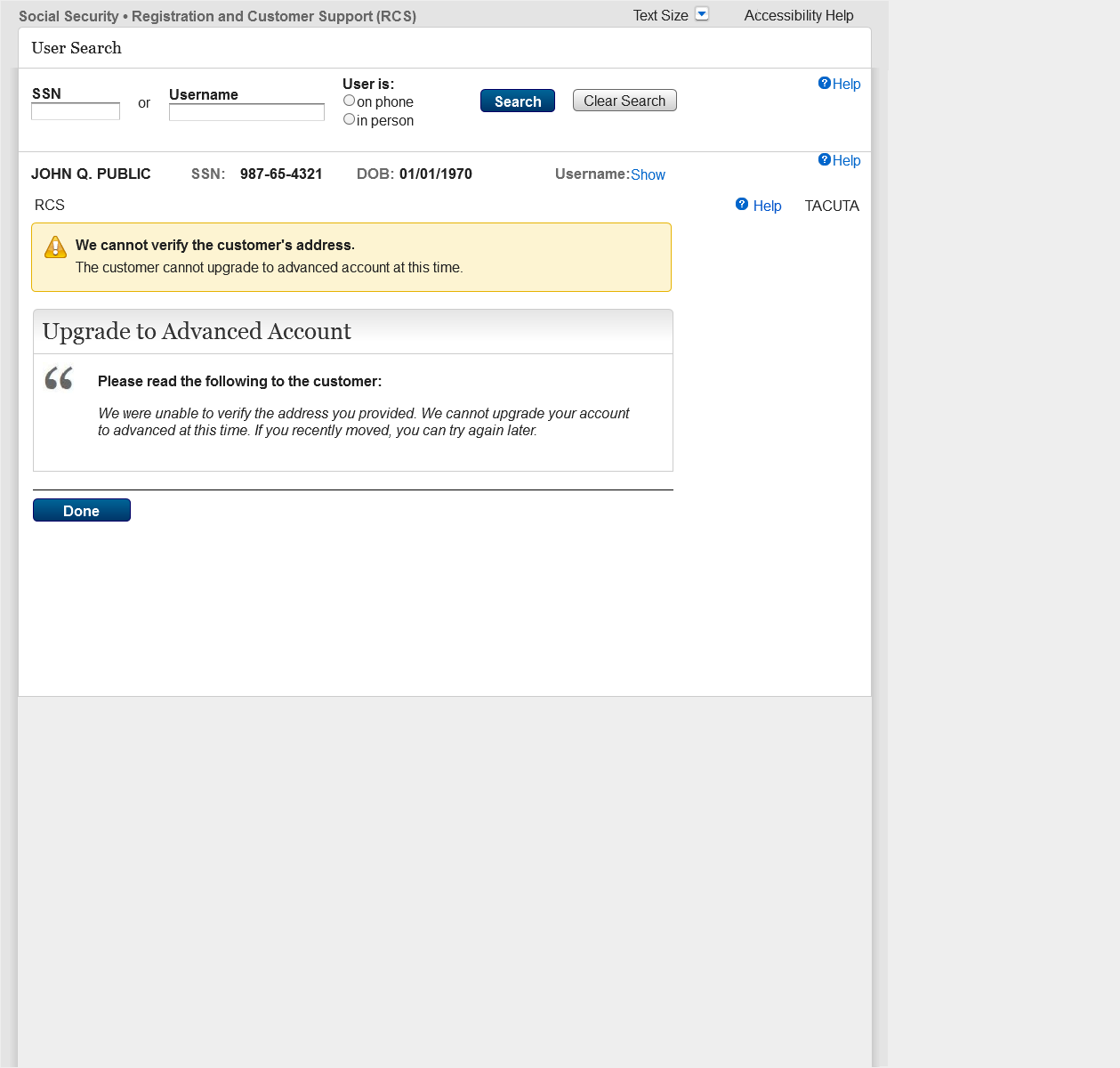 New screen. Version 1 is displayed is the address does not verify after two attempts on TAVITU.The technician can gracefully exit the RCS application by selecting "done" on the TACUTA screen.  2.10 TACUTA _Unverified Account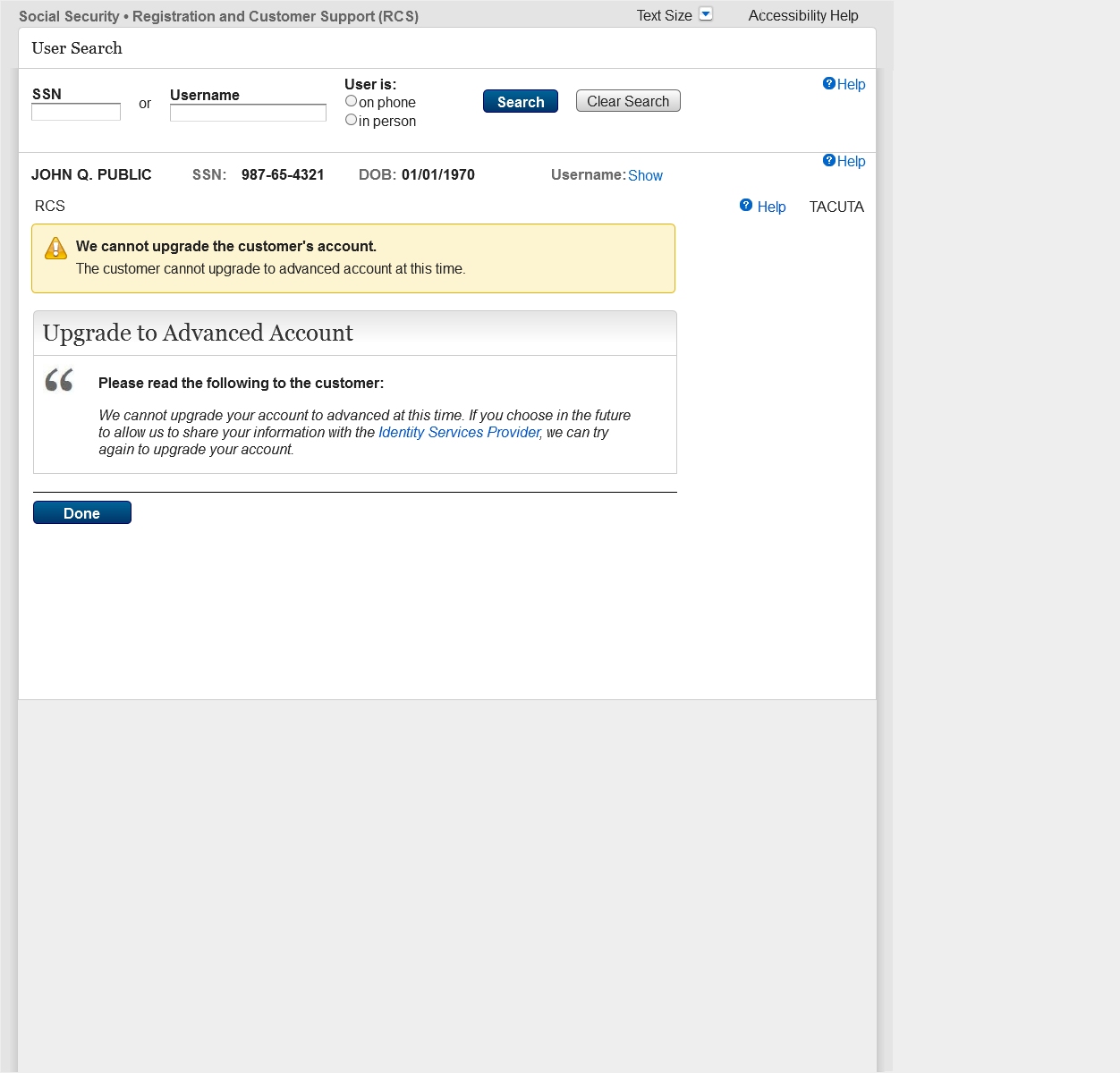 New screen. Version 2 is displayed is the customer does not agree to the Terms of Service on TAVITU.The technician can gracefully exit the RCS application by selecting "done" on the TACUTA screen. 2.11RCS_ACMGMT - Standard to Advanced Upgrade FIS Username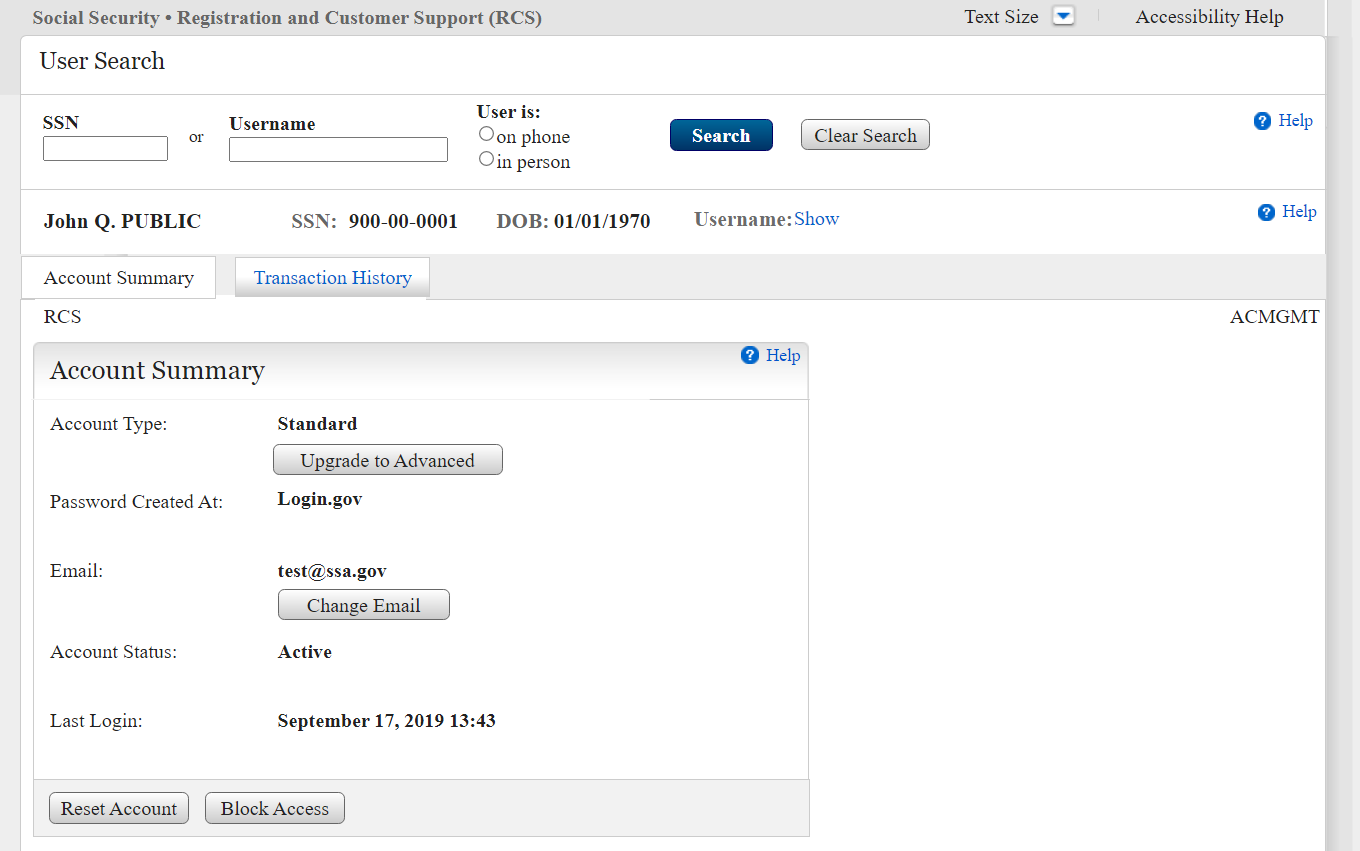 Add a Show/Hide option to toggle between showing the username or hiding it.2.12 RCS_ACMGMT - Standard to Advanced Upgrade Hide FIS Username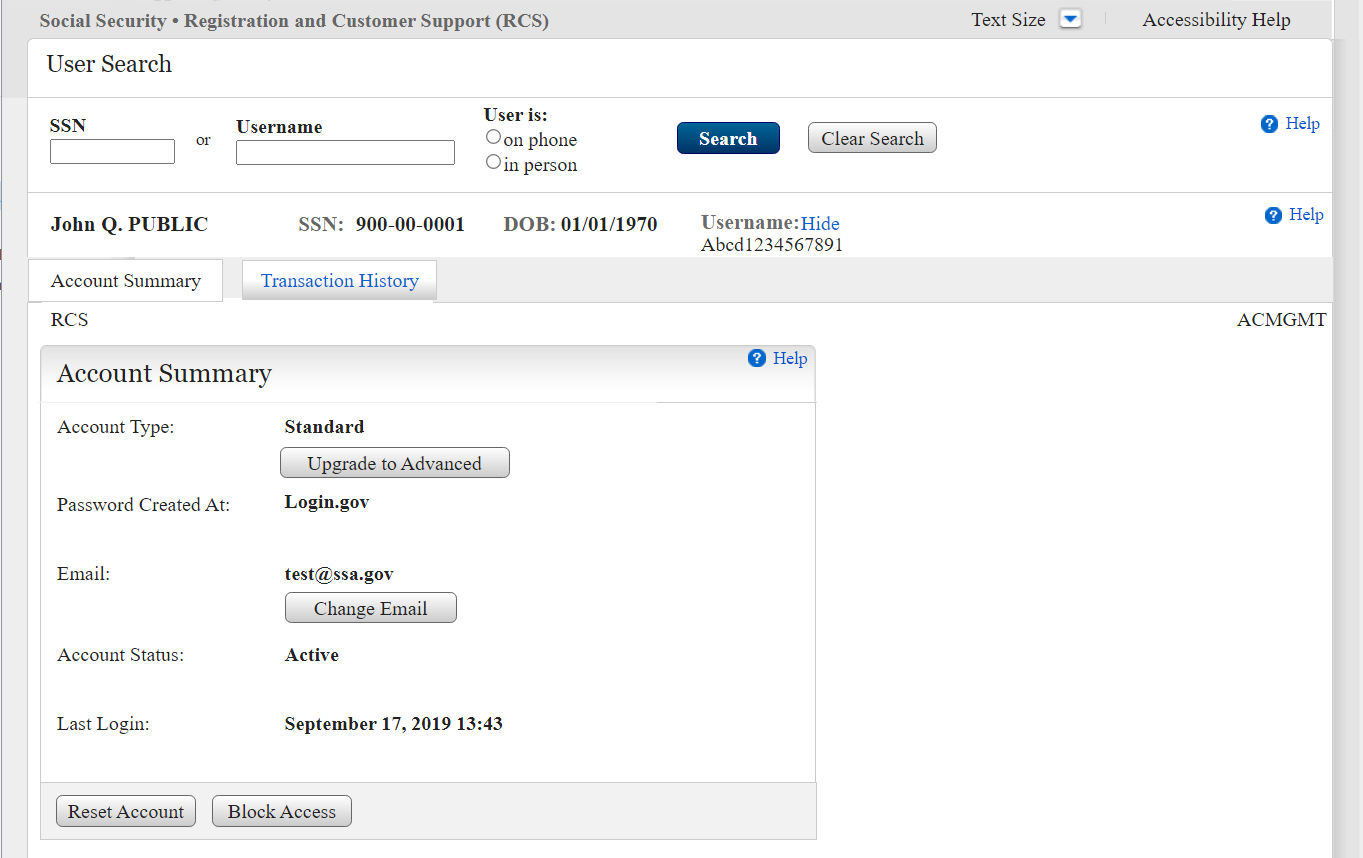 Add a Show/Hide option to toggle between showing the username or hiding it.2.13 IPXSFXV (In Person Extra Security Failed External Address Verification_mail Password Letter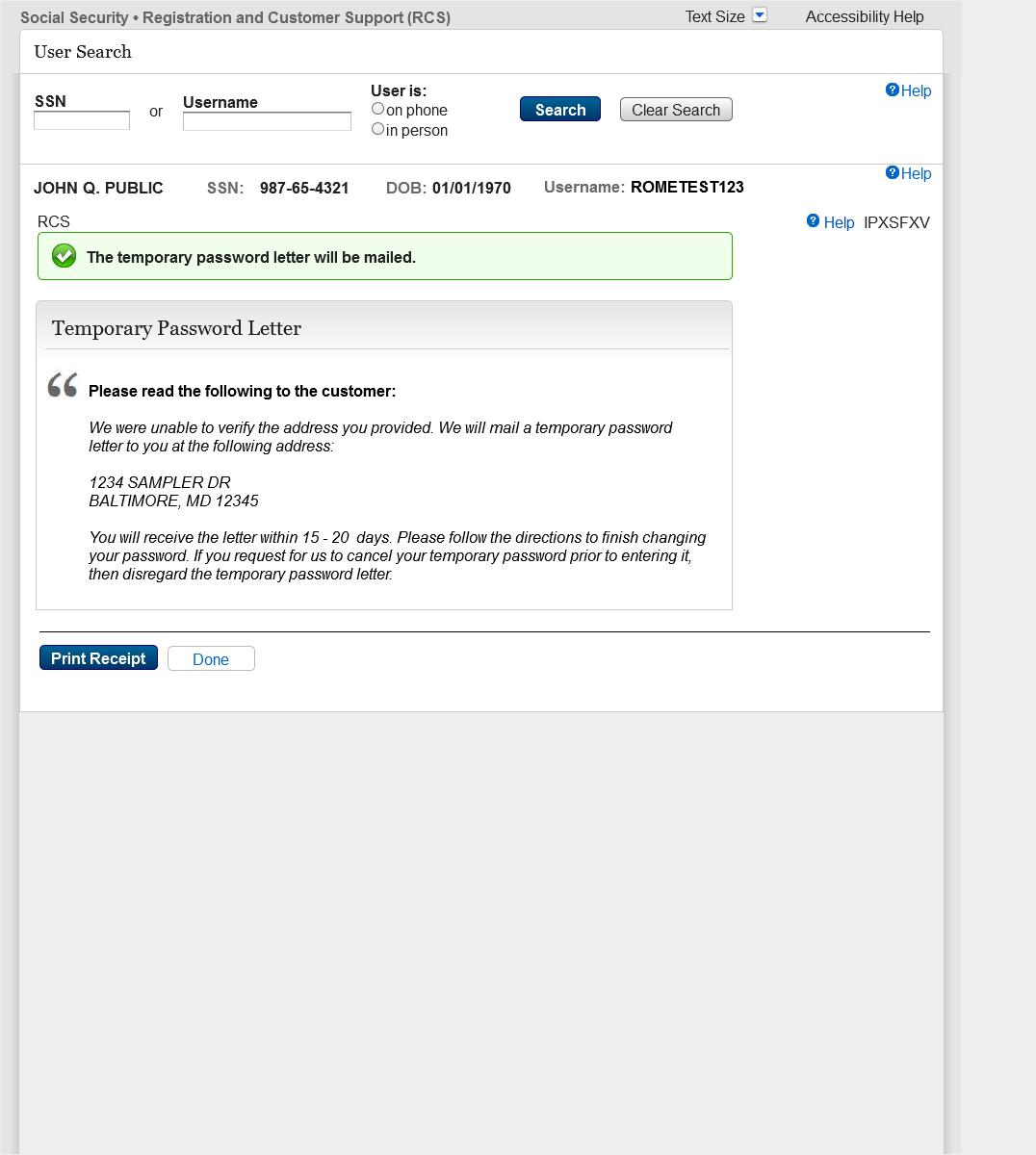 Update the name of the IPL3FXV screen in RCS to IPXSFXV, so that the RCS screen names reflect updated terminology/condition (IPXSFVX - In Person Extra Security Failed External Address Verification) for mailing Temporary password letter.2.14 IPXSFXV (In Person Extra Security Failed External Address Verification)_Print Password Letter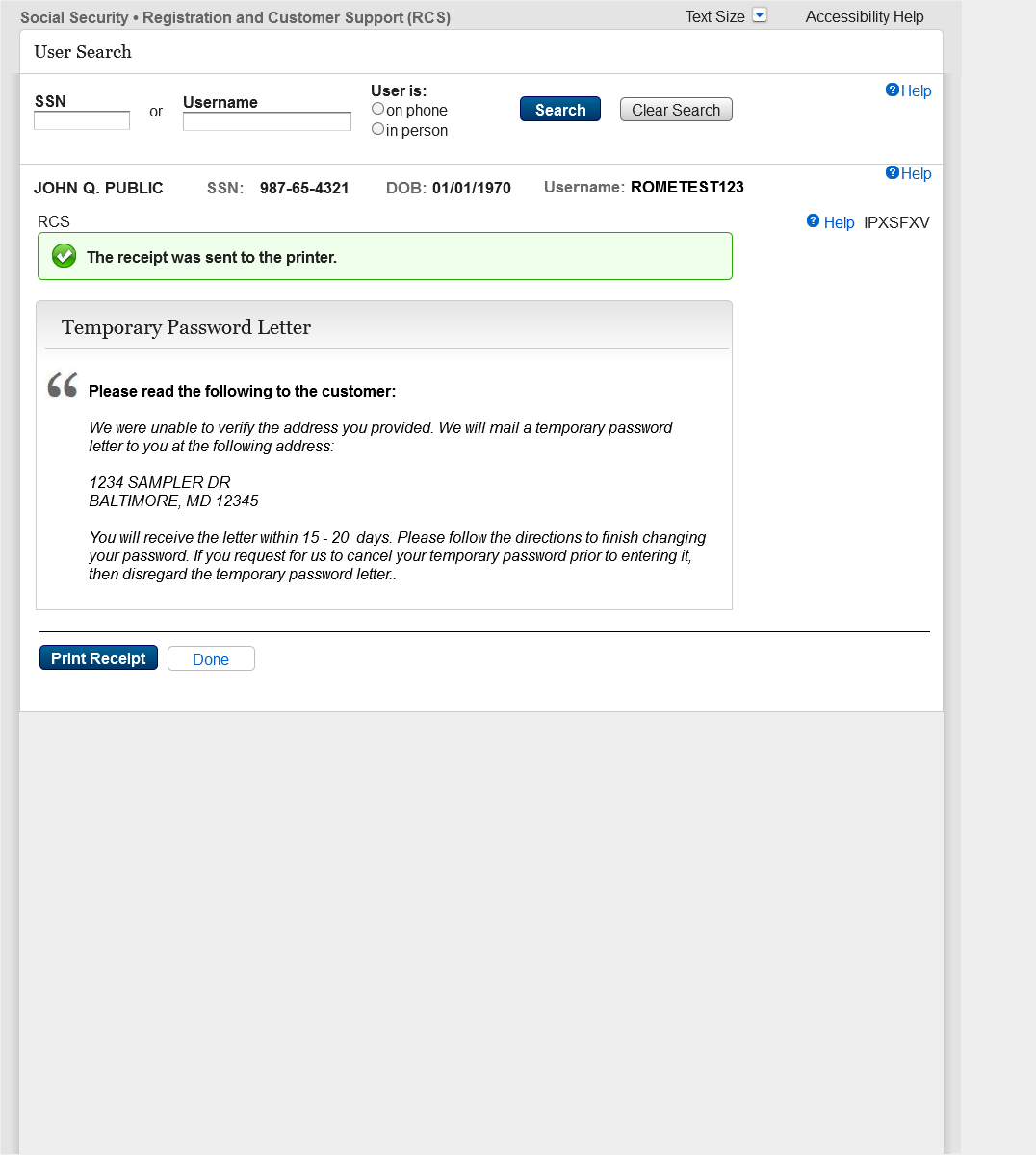 Update the name of the IPL3FXV screen in RCS to IPXSFXV, so that the RCS screen names reflect updated terminology/condition (IPXSFVX - In Person Extra Security Failed External Address Verification) for print Temporary password letter.2.15 IPXSFXV (In Person Extra Security Failed External Address Verification) mail Reset Code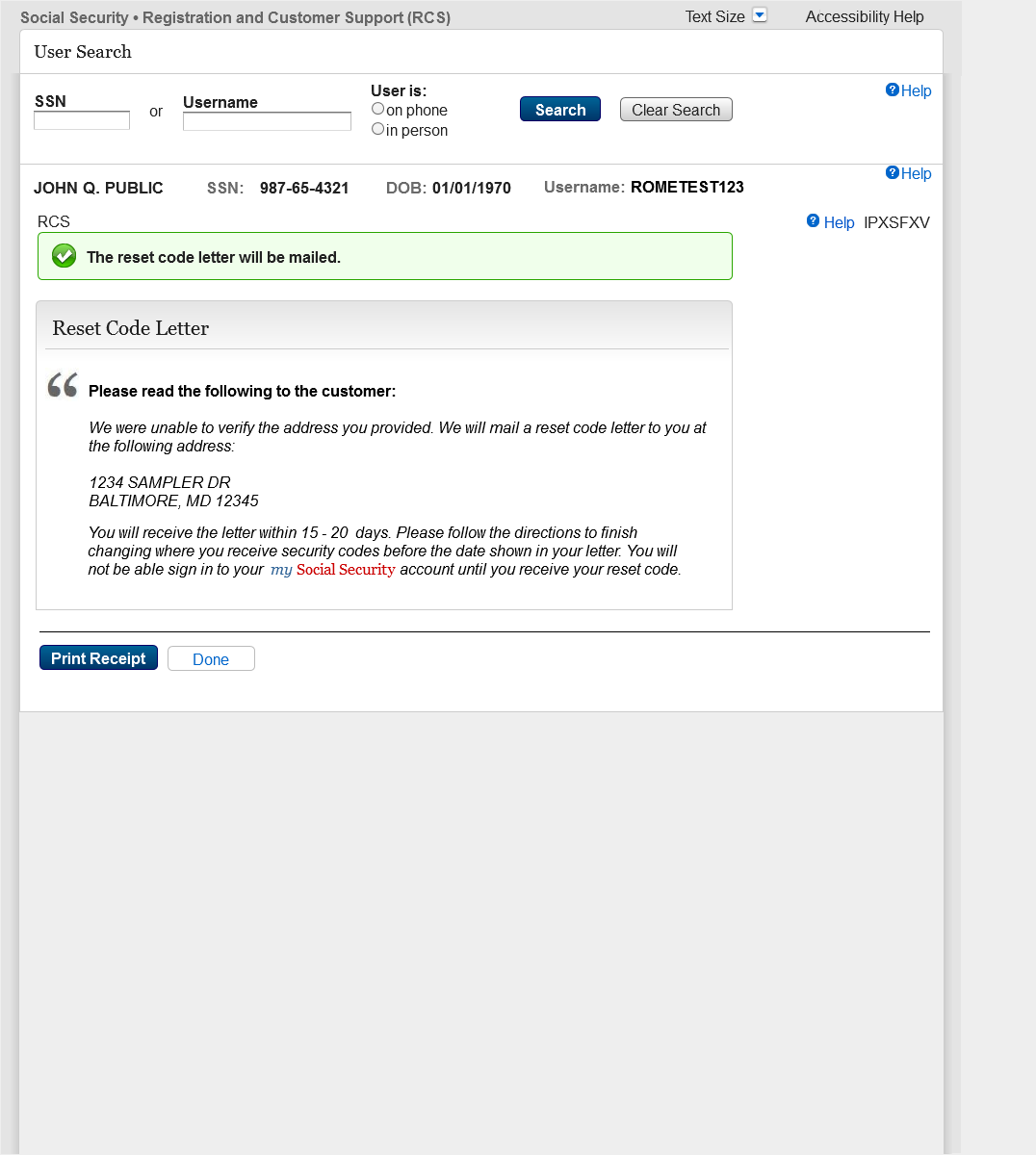 Update the name of the IPL3FXV screen in RCS to IPXSFXV, so that the RCS screen names reflect updated terminology/condition (IPXSFVX - In Person Extra Security Failed External Address Verification) for mail reset code.2.16 IPXSFXV (In Person Extra Security Failed External Address Verification) print Reset Code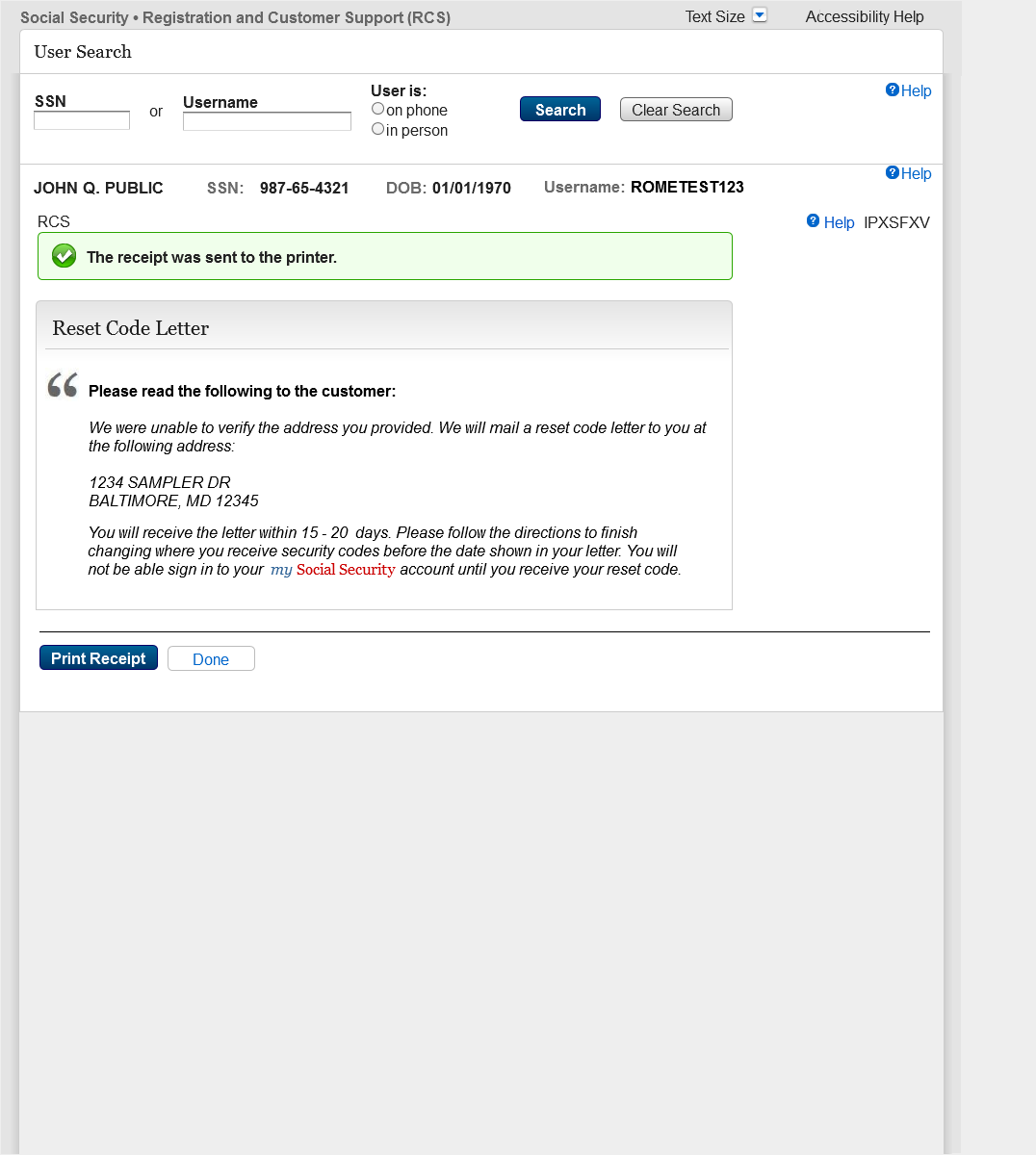 Update the name of the IPL3FXV screen in RCS to IPXSFXV, so that the RCS screen names reflect updated terminology/condition (IPXSFVX - In Person Extra Security Failed External Address Verification) for print reset code.2.17 eAccess_ACMGMT - Standard Account Summary Locked Account _w/ pending extra security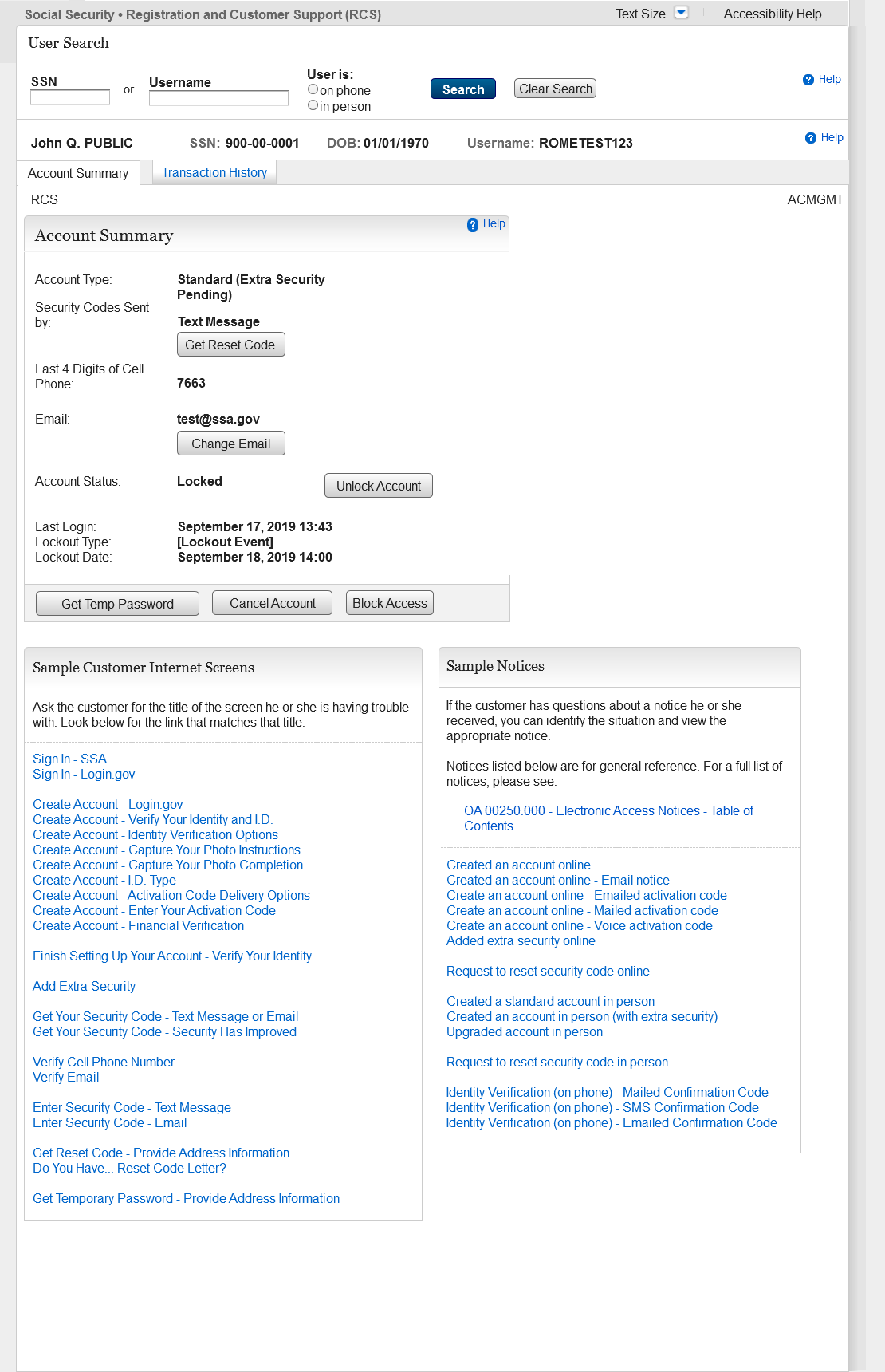 Removed the “Add Extra Security" button from the ACMGMT screen for customers with a locked legacy account, so that technicians will unlock the accounts prior to issuing an activation code2.18 eAccess_ACMGMT - Standard Account Summary Locked Account _w/o pending extra security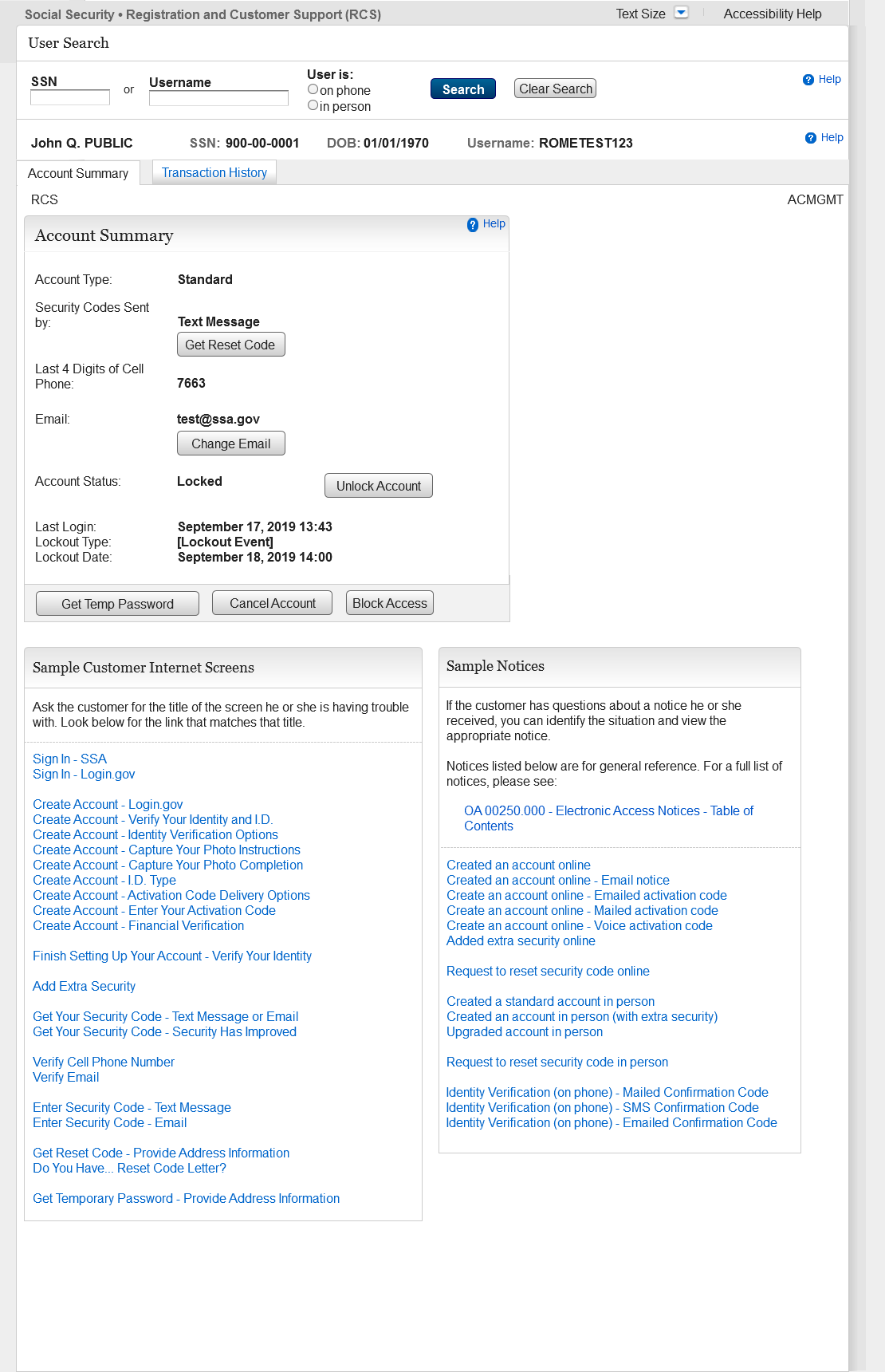 Removed the “Add Extra Security" button from the ACMGMT screen for customers with a locked legacy account, so that technicians will unlock the accounts prior to issuing an activation code.2.19 RCS_ACMGMT - Advanced Account Pending_Locked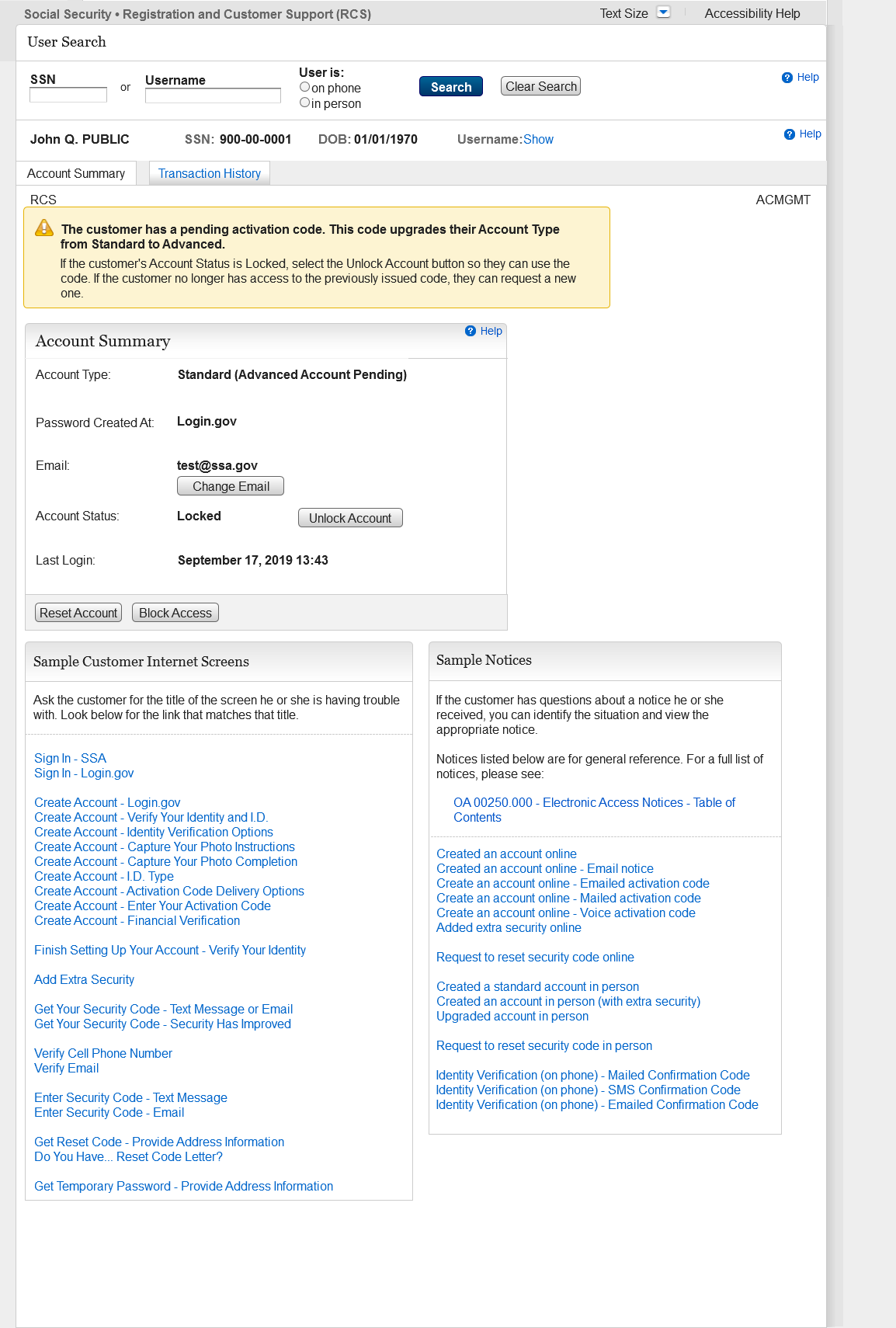 Added a label (Advanced Account Pending) to the Account Type field that displays when a customer has an upgrade code with account locked.2.20 RCS_ACMGMT - Advanced Pending Code_Active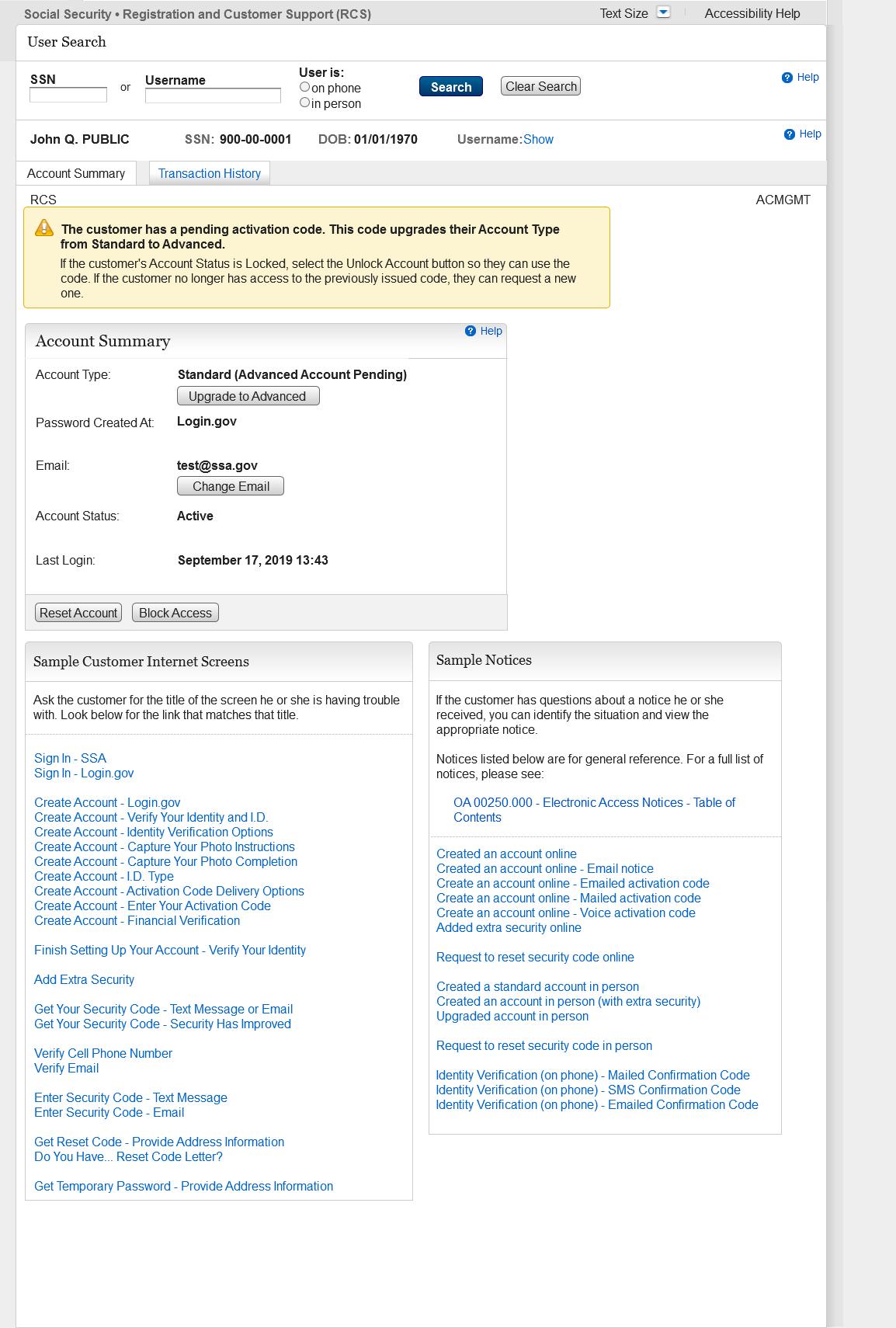 Add a label (Advanced Account Pending) to the Account Type field that displays when a customer has an upgrade code with account active.